МУНИЦИПАЛЬНОЕ БЮДЖЕТНОЕ ДОШКОЛЬНОЕ ОБРАЗОВАТЕЛЬНОЕ УЧРЕЖДЕНИЕ «ДЕТСКИЙ САД № 105 «Антошка»РАБОЧАЯ ПРОГРАММА ВОСПИТАНИЯпервой младшей группы «Петрушка» на 2022-2023 учебный годПРОКОПЬЕВСКИЙ ГО, 2022г.Авторы:Павлова Светлана ЕвгеньевнаРабочая программа воспитания первой младшей группы «Петрушка» – является компонентом Основной образовательной программы дошкольного образования  и рабочей программы воспитателя первой младшей группы «Петрушка», включает три раздела – целевой, содержательный и организационный, в каждом из них предусматривается обязательная часть и часть, формируемая участниками образовательных отношений.Авторы Программы оставляют за собой право вносить изменения и дополнения в содержание документа с учетом возможных законодательных изменений, финансовых корректировок и на основе ежегодного анализа хода реализации мероприятий по развитию учреждения.Исполнителями Программы воспитания являются педагоги первой младшей группы «Петрушка». Координации и контроль возлагается на заведующего и старшего воспитателя Детского сада и Педагогический совет учреждения.СОДЕРЖАНИЕПояснительная запискаРабочая программа воспитания (далее Программа воспитания) первой младшей группы «Петрушка» является компонентом Основной образовательной программы дошкольного образования детского сада и рабочей программы воспитателя первой младшей группы «Петрушка». Рабочая Программа воспитания разработана воспитателями первой младшей группы «Петрушка». В связи с этим структура Программы воспитания включает три раздела – целевой содержательный и организационный, в каждом из них предусматривается обязательная часть и часть, формируемая участниками образовательных отношений.Программа воспитания группы «Петрушка» муниципального бюджетного дошкольного образовательного учреждения «Детский сад № 105 «Антошка» обеспечивает реализацию Федерального закона от 31.07.2020 г. № 304 - ФЗ «О внесении изменений в Федеральный закон «Об образовании в Российской Федерации» по вопросам воспитания обучающихся, с учетом следующих нормативных, стратегических и концептуальных документов:Конституция Российской Федерации (ред. от 04.07.2020 г.), ст.67.1, п.4;Федеральный государственный, образовательный стандарт дошкольного образования, утвержден приказом Министерства образования и науки России от 17.10. 2013 г. № 1155;Указ Президента Российской Федерации Путина В.В. от 07.05. 2018 г.№ 204 «О национальных целях и стратегических задачах развития Российской Федерации на период до 2024 г.»;Стратегия развития и воспитания в Российской Федерации на период до 2025 г., утверждена распоряжением Правительства Российской Федерации от 29 мая 2015 г. № 996 - р;Концепция духовно - нравственного воспитания и развития личности гражданина России;Постановления Главного государственного санитарного врача Российской Федерации «Об утверждении санитарных правил СП«2.4. 3648-20 «Санитарно - эпидемиологические требования к организациям воспитания и обучения, отдыха и оздоровления детей и молодежи» № 28 от 28.09.2020г.;Основная образовательная программа дошкольного образования МБДОУ «Детского сада № 105»;Программа воспитания МБДОУ «Детского сада № 105»;Устав МБДОУ «Детского сада № 105».Работа по воспитанию, формированию и развитию личности обучающихся в муниципальном бюджетном дошкольном образовательном учреждении «Детский сад № 105 «Антошка» (далее Детский сад) к реализации Примерной программы воспитания, одобренной федеральным учебно- методическим объединением по общему образованию (протокол от 2 июня 2020 г. № 2/20).Под воспитанием понимается «деятельность, направленная на развитие личности, создание условий для самоопределения и социализации воспитанников на основе социокультурных, духовно-нравственных ценностей и принятых в российском обществе правил и норм поведения в интересах человека, семьи, общества и государства, формирование у воспитанников чувства патриотизма, гражданственности, уважения к памяти защитников Отечества и подвигам Героев Отечества, закону и правопорядку, человеку труда и старшему поколению, взаимного уважения, бережного отношения к культурному наследию и традициям многонационального народа Российской Федерации, природе и окружающей среде».Программа воспитания основана на воплощении национального воспитательного идеала, который понимается как высшая цель образования, нравственное (идеальное) представление о человеке.В основе процесса воспитания детей в первой младшей группе «Петрушка» должны лежать конституционные и национальные ценности российского общества.Целевые ориентиры рассматриваются как возрастные характеристики возможных достижений ребенка, которые соответствуют портрету выпускника Детского сада и базовым духовно-нравственным ценностям. С учетом особенностей социокультурной среды, в которой воспитывается ребенок, в Программе воспитания отражено взаимодействие участников образовательных отношений (далее – ОО) со всеми субъектами образовательных отношений.Основные направления воспитательной работы ДОУ:Патриотическое	направление	воспитания:	в	основе	лежат ценности Родины и природы.Социальное направление воспитания: в основе лежат ценности сотрудничества человека и семьи; дружбы.Познавательное	направление	воспитания:	в	основе	лежит ценность знания.Физическое и оздоровительное направления воспитания: в основе лежит ценность здоровья.Трудовое направление воспитания: в основе лежит ценность труда.Этико-эстетическое направление воспитания: в основе лежат ценности культуры и красоты.Детский сад в части, формируемой участниками образовательных отношений, дополняет приоритетные направления воспитания с учетом реализуемой основной образовательной программы, региональной и муниципальной специфики реализации Стратегии развития воспитания в Российской Федерации на период до 2025 года, того, что воспитательные задачи, согласно федеральному государственному образовательному стандарту дошкольного образования (далее – ФГОС ДО), реализуются в рамках образовательных областей – социально-коммуникативного, познавательного, речевого, художественно-эстетического развития, физического развития.Реализация Программы воспитания предполагает социальное партнерство с другими организациями.Раздел I. Целевые ориентиры и планируемые результаты Программы воспитания. Цель Программы воспитанияОбщая цель воспитания в ДОО – личностное развитие дошкольников и создание условий для их позитивной социализации на основе базовых ценностей российского общества через:формирование ценностного отношения к окружающему миру, другим людям, себе;овладение первичными представлениями о базовых ценностях, а также выработанных обществом нормах и правилах поведения;приобретение первичного опыта деятельности и поведения в соответствии с    базовыми     национальными      ценностями, нормами и правилами, принятыми в обществе.Цели воспитания: создание условий для становления основ патриотического сознания детей, в том числе детей с особыми образовательными потребностями, возможности позитивной социализации ребенка, его всестороннего личностного, морально- нравственного и познавательного развития, инициативы и творческих способностей, на основе соответствующих дошкольному возрасту видов деятельности.Задачи Программы воспитания:способствовать развитию у ребенка чувства собственного достоинства, осознанию своих прав и свобод: быть уверенным в себе, открытым и общительным, не стесняться быть в чем-то непохожим на других детей;способствовать развитию положительного отношения ребенка к окружающим его людям: воспитывать уважение и терпимость к другим детям и взрослым, вне зависимости от их социального происхождения, расовой и национальной принадлежности, языка, вероисповедания, пола, возраста, личностного и поведенческого своеобразия; воспитывать уважение к чувству собственного достоинства других людей, их мнениям, желаниям, взглядам;содействовать современному российскому обществу в передаче новому поколению традиционных отечественных нравственных гуманистических ценностей и идеалов;содействовать государству в формировании основ патриотического чувства и гражданской принадлежности формирующейся личности;способствовать формированию у детей представлений о добре и зле, обсуждая с ними различные ситуации из жизни, из рассказов, сказок, обращая внимание на проявления щедрости, жадности, честности, лживости, злости, доброты и др.создать условия для развития бережного, ответственного отношения ребенка к окружающей природе (ухаживать за комнатными растениями в детском саду и дома; заботиться о своих домашних питомцах и, по возможности, о бездомных животных в своем дворе; подкармливать птиц в морозные дни; не засорять бытовым мусором улицы, леса и водоемы), рукотворному миру, а также способствующие усвоению детьми.формирование знаний детей дошкольного возраста о национальном и региональном культурном наследии, и историей своей страны, родного края, коренными жителями Кузбасса (телеуты, шорцы, колмыки, татары, русские).Задачи воспитания формируются для каждого возрастного периода на основе планируемых результатов достижения цели воспитания и реализуются в единстве с развивающими задачами, определенными действующими нормативными правовыми документами в сфере дошкольного образования (раздел 1.1.3 ООП ДОУ).Младший дошкольный возраст (до 3-х лет):Патриотическое направление воспитания:формировать у воспитанников чувства привязанности, любви к семье и близким, окружающему миру;формировать навыки безопасного поведения в условиях своей местности;Социальное направление воспитания:развивать способности различать свою половую принадлежность по внешним признакам (одежде, прическе) и имени;формировать у воспитанников интерес к другим детям, способность бесконфликтно играть рядом с ними;формировать   способность   понять   и   принять,   что   такое«хорошо» и «плохо»;поощрять проявление у воспитанников самостоятельности, позиции «Я сам!»;воспитывать у воспитанников чувство доброжелательности, поощрять проявление сочувствия, доброты;формировать у воспитанников способность к самостоятельным (свободным) активным действиям в общении, умения общаться с другими людьми с помощью вербальных и невербальных средств общения;создавать условия для овладения воспитанниками речью;познакомить воспитанников с образцами поведения на материале национального фольклора.Познавательное направление воспитания:формировать и поддерживать интерес интереса воспитанников к окружающему миру и активности в поведении и деятельности;познакомить воспитанников с природой родного края (совместное с взрослым наблюдение за природными явлениями и растениями своего региона).Физическое и оздоровительное направления воспитания:приобщать воспитанников к выполнению действий по самообслуживанию: мытью рук, самостоятельному приему пищи, приготовлению ко сну и т.д.;формировать и поддерживать интерес к физической активности;приобщать воспитанников к соблюдению элементарных правил безопасности в быту, в Детском саду, на природе;Трудовое направление воспитания:приучать воспитанников к поддержанию элементарного порядка в окружающей обстановке;формировать и поддерживать стремления к самостоятельности в самообслуживании, в быту, в игре, в продуктивных видах деятельности.Этико-эстетическое направление воспитания:воспитывать у воспитанников эмоциональной отзывчивости к красоте;формировать и поддерживать у воспитанников интереса и желания заниматься продуктивными видами деятельности;познакомить	с	особенностями	национального	костюма русской национальности;познакомить с традициями вежливого поведения своего региона. Методологические основы и принципы построения Программы воспитанияМетодологической основой Программы воспитания являются антропологический, культурно-исторический и практичные подходы. Концепция Программы основывается на базовых ценностях воспитания, заложенных в определении воспитания, содержащемся в Федеральном законе от 29 декабря 2012 г. № 273-ФЗ «Об образовании в Российской Федерации».Методологическими ориентирами воспитания также выступают следующие идеи отечественной педагогики и психологии: развитие личного субъективного мнения и личности ребенка в деятельности; духовно- нравственное, ценностное и смысловое содержание воспитания; идея о сущности детства как сенситивного периода воспитания; амплификация (обогащение) развития ребёнка средствами разных «специфически детских видов деятельности».Программа воспитания руководствуется принципами Детского сада, определенными ФГОС ДО.Программа воспитания построена на основе духовно-нравственных и социокультурных ценностей и принятых в обществе правил, и норм поведения в интересах человека, семьи, общества и опирается на следующие принципы:принцип гуманизма. Приоритет жизни и здоровья человека, прав и свобод личности, свободного развития личности; воспитание взаимоуважения, трудолюбия, гражданственности, патриотизма, ответственности,       правовой        культуры,        бережного        отношения к природе и окружающей среде, рационального природопользования;принцип ценностного единства и совместности. Единство ценностей и смыслов воспитания, разделяемых всеми участниками образовательных отношений, содействие, сотворчество и сопереживание, взаимопонимание и взаимное уважение;принцип общего культурного образования. Воспитание основывается на культуре и традициях России, включая культурные особенности региона;принцип следования нравственному примеру. Пример как метод воспитания позволяет расширить нравственный опыт ребенка, побудить его к открытому внутреннему диалогу, пробудить в нем нравственную рефлексию, обеспечить возможность выбора при построении собственной системы ценностных отношений, продемонстрировать ребенку реальную возможность следования идеалу в жизни;принципы безопасной жизнедеятельности. Защищенность важных интересов личности от внутренних и внешних угроз, воспитание через призму безопасности и безопасного поведения;принцип совместной деятельности ребенка и взрослого. Значимость совместной деятельности взрослого и ребенка на основе приобщения к культурным ценностям и их освоения;принцип инклюзивности. Организация образовательного процесса, при котором все дети, независимо от их физических, психических, интеллектуальных, культурно-этнических, языковых и иных особенностей, включены в общую систему образования.Принципы и подходы, реализуемые в раннем возрасте:- принцип развития. Развитие понимается как появление у ребенка нового отношения к миру, себе и другим людям, новых способностей, интересов и побуждений к действию, освоение новых способов деятельности. Все это находит свое отражение в детской инициативности и самостоятельности, в том, что малыш сам к чему-то стремится, что-то сам придумывает, старается достичь результата. Маленьких детей необходимо уважать. Развитие интегрировано и цельно. Изменения, связанные с развитием, сложны и не всегда очевидны. Развитие взаимообусловлено. Изменения в одной сфере, как правило, оказывают воздействие на другие сферы. Использование стадий развития полезно, но только как руководство к действию. Вариативность - сущность развития. Развитие – неровный процесс. В ходе приобретения детьми новых навыков поведение детей может ухудшиться или стать менее дисциплинированным, чем раньше. Развитие проходит в социальном контексте;- принцип самоценности раннего возраста, его полноценное проживание. Каждый период детства рассматривается не как подготовка к будущей жизни, а как настоящая, самобытная, неповторимая жизнь;принцип деятельности. Решение образовательных задач в детском возрасте должно опираться на характерный для каждого возрастной этап виды детской деятельности и общения со взрослым;опора на игровые методы. Игра в широком смысле данного термина является универсальным методом воспитания и развития маленькихдетей. Любая игра обладает комплексным воспитательным воздействием и приносит эмоциональное удовлетворение ребенку. Игра, основанная на свободном взаимодействии взрослого с детьми и самих детей друг с другом, позволяет ребенку проявить собственную активность, наиболее полно реализовать себя.принцип содействия и сотрудничества детей и взрослых, который реализуется в личностно-ориентированном взаимодействии взрослых с детьми. Личностно- ориентированное взаимодействие предполагает создание условий для эмоционального благополучия каждого ребенка, уважение к его интересам и потребностям, предоставление права на реализацию своей индивидуальности;принцип поддержки инициативы детей в разных видах деятельности. В программе предусматривается предоставление каждому ребенку возможности выбора игр, занятий, материалов. Даются методические рекомендации воспитателям по проведению наблюдения за развитием детей с целью постановки индивидуальных образовательных задач;принцип непрерывности и преемственности содержания образования детей раннего и дошкольного возраста. Реализация данного принципа проявляется в понимании преемственности в целях, задачах, принципах, содержании, методах, формах воспитания и обучения детей раннего и дошкольного возраста. В связи с этим содержание образования выстраивается по тем же направлениям в развитии ребенка, что и в дошкольном возрасте: охрана здоровья и физическое развитие детей, познавательное, социально-личностное, художественно-эстетическое развитие. Ориентация на целостное развитие ребенка во всех предметных областях и видах деятельности: развитие в единстве когнитивной, эмоциональной, волевой сфер, т. е. формирование представлений, способов познания, чувств, поступков, способов действия. При этом предполагается, что на последующих возрастных этапах продолжится развитие тех же качеств личности, способностей, но уже на другом, более высоком уровне. Принцип преемственности предполагает достижение согласованности в подходах к воспитанию и обучению ребенка в образовательном учреждении и семье;общепризнанность, неповторимость каждого ребенка, в частности индивидуальных темпов его развития, актуализирует и следующий принцип - принцип индивидуально-дифференцируемого подхода к воспитанию малыша. Актуальность этого принципа вызвана изначально различным уровнем развития ребенка, зависящим от многих факторов: особенностей развития в пренатальном периоде; различных условий семейного воспитания;стихийного опыта, приобретенного в различных ситуациях, и т. п.;принцип сбалансированности репродуктивной, репродуктивно- вариативной, исследовательской и творческой деятельности. Эти принципы применительно к детям раннего возраста предполагают, при всей значимости и приоритетности обучения и воспитания, построенного на подражании, и необходимости использования прямого образца способов действия, начинать обучение все-таки с предоставления ребенку возможностей самостоятельных проб в освоении материала. В этом случае запланированные взрослым элементы исследовательской активности ребенка и характер их выполнения, выявляемые в процессе наблюдения за ним, создают основу для определения взрослым доступного и одновременно развивающего содержания и способа освоения его малышом, т. е. обучение организуется в зоне ближайшего развития малыша. Именно поэтому при усвоении ребенком того или иного содержания, способов действия возможен перенос их в новые условия, обобщение, вариативное применение и даже решение проблемных задач совместно с педагогом.следующий принцип, которому следует программа – принцип полноты содержания образования. Требования ФГОС ДО к содержанию образования детей предполагают обеспечение условий для всестороннего развития ребенка. Содержание дошкольного образования (в том числе образования детей раннего возраста) включает следующие сферы развития ребенка: познавательное, речевое, социально- коммуникативное, художественно-эстетическое и физическое развитие. В Программе предусмотрено создание условий для всех линий развития;принцип полноты неразрывно связан с принципом интеграции содержания образования. В соответствии с современными психолого- педагогическими представлениями, содержание образования детей должно быть не узко предметным, а интегрированным. Принцип интеграции предполагает сочетание и взаимопроникновение в педагогическом процессе разных видов детской деятельности. Это обеспечивает полноту реализации возможностей ребенка, целостность восприятия им окружающего мира, его всестороннее развитие;принцип сотрудничества Детского сада с семьей реализуется как в организационном, таки в содержательном плане.Данные принципы реализуются в укладе первой младшей группы «Петрушка», включающем воспитывающие среды, общности, культурные практики, совместную деятельность и события.Уклад Детского сада и первой младшей группы «Петрушка»Уклад – общественный договор участников образовательных отношений, опирающийся на базовые национальные ценности, содержащий традиции региона и первой младшей группы «Петрушка», задающий культуру поведения сообществ, описывающий предметно-пространственную среду, деятельности и социокультурный контекст.Уклад учитывает специфику и конкретные формы организации распорядка дневного, недельного, месячного, годового циклов жизни первой младшей группы «Петрушка».Уклад способствует формированию ценностей воспитания, которые разделяются всеми участниками образовательных отношений (воспитанниками, родителями (законными представителями), педагогами и другими сотрудниками Детского сада).Уклад первой младшей группы «Петрушка» включает   такие   компоненты,  как «Воспитательная работа», «Воспитывающая среда Детского сада», «Сетевое взаимодействие», которые взаимосвязаны с правилами и нормами, традициями и ритуалами, системой отношений к общности, характером воспитательного процесса, предметно-пространственной средой. Данная модель Уклада первой младшей группы «Петрушка» оказывает непосредственное воздействие на формирование личности дошкольников с позиций основных ценностей.«Воспитательная работа» в укладе первой младшей группы «Петрушка» реализуются:организация особенностей традиционных событий, праздников, мероприятий.организация развивающей предметно-пространственной первой младшей группы «Петрушка».создание воспитывающей среды музейно-педагогической.	Праздники разделяются на общественно-государственные, региональные и праздники, посвященные родному краю, городу. Это раскрывает основные принципы дошкольного образования (п.1.4. ФГОС ДО): приобщение воспитанников к социокультурным нормам, традициям семьи, общества и государства; учѐт этнокультурной ситуации развития воспитанников. Для организации традиционных событий применяется сюжетно-тематическое планирование образовательного процесса. направленности.Темы определяются исходя из интересов и потребностей воспитанников, необходимости обогащения детского опыта и интегрируют содержание, методы и приемы из разных образовательных областей. Единая тема отражается в организуемых воспитателем образовательных ситуациях детской практической, игровой, изобразительной деятельности, в музыке, в наблюдениях и общении воспитателя с воспитанниками. Календарное планирование праздников строится таким образом, чтобы тематика была ориентирована на все направления развития воспитанника дошкольного возраста и посвящена различным сторонам человеческого бытия: − явлениям нравственной жизни ребѐнка (День «спасибо», День доброты, День друзей и др.); − окружающей природе (вода, земля, птицы, животные и др.); − традиционным для семьи, общества и государства праздничным событиям (Новый год, Праздник весны и труда, День матери и др.); − наиболее важным профессиям (воспитатель, врач, почтальон, строитель и др.); − событиям, формирующим чувство гражданской принадлежности ребѐнка (День Государственного флага, День России, День защитника Отечества и др.). Традиционно все мероприятия в ДОУ организовываются совместно с родителями: утренники, развлечения, досуги, КВН, конкурсы, соревнования, музыкально-литературные концерты, акции. В Учреждении реализуется тематический принцип. С первой младшей группы вводятся лексические темы на учебный год. Лексическая тема реализуется в течение недели (в младших группах этот показатель может варьироваться). Помимо этого, в Детском саду на обобщение темы проводятся выставки и другие мероприятия.Чувство патриотизма начинается у ребенка с отношения к семье, к самым близким людям, это корни, связывающие его с родным домом и ближайшим окружением. Ребѐнок восхищается и изумляется тем, что видит, это вызывает отклик в его душе, а впечатления, пропущенные через детское восприятие, играют огромное значение в становлении личности патриота. Любовь к Отчизне начинается с любви к своей малой Родине – месту, где человек родился. Поэтому большое значение имеет ознакомление дошкольников с историческим, культурным, национальным, географическим, природо - экологическим своеобразием своего родного региона.Знакомясь с родным городом, его достопримечательностями, ребенок учится осознавать себя живущим в определенный период времени, в определенных этнокультурных условиях и в тоже время приобщаться к богатствам национальной и мировой культуры. Концептуальным подходом в работе является раннее формирование культуры ребенка, его личности, начиная с дошкольного возраста.Инструментальные ценности включают развивающую предметно- пространственную среду, современный уровень материально-технического обеспечения Программы воспитания, обеспеченности методическими материалам и средствами обучения и воспитания.Воспитывающая среда Детского садаВоспитывающая среда – особая форма организации образовательного процесса, реализующего цель и задачи воспитания.Воспитывающая среда определяется целью и задачами воспитания, духовно практиками. Основными характеристиками воспитывающей среды являются ее насыщенность и структурированность.МБДОУ «Детский сад № 105» расположен в типовом двухэтажном здании, имеет один корпус по адресу город Прокопьевск, Кемеровская область – Кузбасс, улица Есенина, дом 64. Данный регион является промышленным, а город, на сегодняшний день является одним из крупнейших угледобывающих центров России. Рудничный район, где расположен детский сад, является экологически чистым и благоустроенным, имеются оборудованные тротуары для пешеходов, скверы, парки и аллеи. Территория детского сада благоустроена. Все прогулочные участки имеют ухоженный вид. Участки детского сада озеленены, разбиты клумбы с цветами. Каждая группа имеет свой отдельный участок, оборудованный с учетом возрастным потребностей. Игровые участки оснащены малыми спортивными сооружениями, песочницами.Детский сад имеет возможность для осуществления сетевого взаимодействия с: МБОУ «Школа № 15», МБДОУ «Детский сад №111», МБДОУ «Детский сад №103», ГАУЗ ПГБ «Поликлиника № 7». Детский сад располагает базой: музыкальный зал, спортивный зал, бассейн, кабинеты учителей-логопедов, учителя-дефектолога, педагога-психолога, центр интеллектуального развития. Имеется необходимое оборудование, атрибуты и расходный материал, осуществляется ИКТ сопровождение    мероприятий.Социальными заказчиками реализации Программы как комплекса воспитательных услуг выступают, в первую очередь, родители воспитанников как гаранты реализации прав ребенка на уход, присмотр и оздоровление, воспитание и обучение.Общности (сообщества) Детского сада и первой младшей группы «Петрушка»Профессиональная общность – это устойчивая система связей и отношений между людьми, единство целей и задач воспитания, реализуемое всеми сотрудниками ДОО. Сами участники общности должны разделять те ценности, которые заложены в основу Программы. Основой эффективности такой общности является рефлексия собственной профессиональной деятельности.Воспитатель, а также другие сотрудники должны:быть примером в формировании полноценных и сформированных ценностных ориентиров, норм общения и поведения;мотивировать детей к общению друг с другом, поощрять даже самые незначительные стремления к общению и взаимодействию;поощрять детскую дружбу, стараться, чтобы дружба между отдельными детьми внутри группы сверстников принимала общественную направленность;заботиться о том, чтобы дети непрерывно приобретали опыт общения на основе чувства доброжелательности;содействовать проявлению детьми заботы об окружающих, учить проявлять чуткость к сверстникам, побуждать детей сопереживать, беспокоиться, проявлять внимание к заболевшему товарищу;воспитывать в детях такие качества личности, которые помогают влиться в общество сверстников (организованность, общительность, отзывчивость, щедрость, доброжелательность и пр.);учить детей совместной деятельности, насыщать их жизнь событиями, которые сплачивали бы и объединяли ребят;воспитывать в детях чувство ответственности перед группой за свое поведение.    В нашем ДОУ создано несколько профессиональных общностей (сообществ):-   педагогический совет;-   творческие группы;-   психолого-педагогический консилиум.Профессионально-родительская общность включает сотрудников Детского сада и всех взрослых членов семей воспитанников, которых связывают не только общие ценности, цели развития и воспитания детей, но и уважение друг к   другу.   Основная   задача   –   объединение   усилий по воспитанию ребенка в семье и в Детском саду. Зачастую поведение ребенка сильно различается дома и в Детском саду. Без совместного обсуждения воспитывающими взрослыми особенностей ребенка невозможно выявление и в дальнейшем создание условий, которые необходимы для его оптимального и полноценного развития и воспитания.Основу совместной деятельности составляет:единый подход к процессу воспитания;открытость дошкольного учреждения для родителей (законных представителей);уважение и доброжелательность друг к другу;дифференцированный подход к каждой семье;равная ответственность родителей (законных представителей) и педагогов Детского сада.             К   профессионально-родительским общностям относятся:-   Управляющий советДетско-взрослая общность. Для общности характерно содействие друг другу, сотворчество и сопереживание, взаимопонимание и взаимное уважение, отношение к ребенку как к полноправному человеку, наличие общих симпатий, ценностей и смыслов у всех участников общности.Детско-взрослая общность является источником и механизмом воспитания ребенка. Находясь в общности, ребенок сначала приобщается к тем правилам и нормам, которые вносят взрослые в общность, а затем эти нормы усваиваются ребенком и становятся его собственными.Общность строится и задается системой связей и отношений ее участников. В каждом возрасте и каждом случае она будет обладать своей спецификой в зависимости от решаемых воспитательных задач.Детская общность. Общество сверстников – необходимое условие полноценного развития личности ребенка. Здесь он непрерывно приобретает способы общественного поведения, под руководством воспитателя учится умению дружно жить, сообща играть, трудиться, заниматься, достигать поставленной цели. Чувство приверженности к группе сверстников рождается тогда, когда ребенок впервые начинает понимать, что рядом с ним такие же, как он сам, что свои желания необходимо соотносить с желаниями других.Воспитатель должен воспитывать у детей навыки и привычки поведения, качества, определяющие характер взаимоотношений ребенка с другими людьми и его успешность в том или ином сообществе. Поэтому так важно придать детским взаимоотношениям дух доброжелательности, развивать у детей стремление и умение помогать как старшим, так и другдругу, оказывать сопротивление плохим поступкам, общими усилиями достигать поставленной цели.Одним из видов детских общностей являются разновозрастные детские общности. В детском саду должна быть обеспечена возможность взаимодействия ребенка, как со старшими, так и с младшими детьми. Включенность ребенка в отношения со старшими, помимо подражания и приобретения нового, рождает опыт послушания, следования общим для всех правилам, нормам поведения и традициям. Отношения с младшими – это возможность для ребенка стать авторитетом и образцом для подражания, а также пространство для воспитания заботы и ответственности.В нашем саду такие общности организуются при проведении общих акций: «Цветы для Вас», «Георгиевская лента», «Эколята – защитники природы» и др. Культура поведения воспитателя в общностях как значимая составляющая уклада. Культура поведения взрослых в детском саду направлена на создание воспитывающей среды как условия решения возрастных задач воспитания. Общая психологическая атмосфера, эмоциональный настрой группы, спокойная обстановка, отсутствие спешки, разумная сбалансированность планов – это необходимые условия нормальной жизни и развития детей.Воспитатель должен соблюдать кодекс нормы профессиональной этики и поведения:педагог всегда выходит навстречу родителям (законным представителям) и приветствует родителей (законным представителям) и детей первым;улыбка – всегда обязательная часть приветствия;педагог описывает события и ситуации, но не даѐт им оценки;педагог не обвиняет родителей (законным представителям) и не возлагает на них ответственность за поведение детей в детском саду;тон общения ровный и дружелюбный, исключается повышение голоса;уважительное отношение к личности воспитанника;умение заинтересованно слушать собеседника и сопереживать ему;умение видеть и слышать воспитанника, сопереживать ему;уравновешенность и самообладание, выдержка в отношениях с детьми;умение быстро и правильно оценивать сложившуюся обстановку и в то же время не торопиться с выводами о поведении и способностях воспитанников;умение	сочетать	мягкий	эмоциональный	и	деловой	тон	в отношениях с детьми;умение	сочетать	требовательность	с	чутким	отношением	к воспитанникам;знание возрастных и индивидуальных особенностей воспитанников;соответствие внешнего вида статусу воспитателя детского сада.Особенности социального окружения первой младшей группы «Петрушка». Первую младшую группу «Петрушка» посещают 16 воспитанников. По социальному статусу семьи воспитанников, посещающих первую младшую группу: полные, благополучные - 88%, неполные12%, многодетные – 25 %, семьи опекунов -0%.В педагогическом составе - одинаковое соотношение профессионалов с большим опытом педагогической практики и молодых педагогов с достаточно высоким уровнем творческой активности, и профессиональной инициативы, 59% педагогов высшей и первой категории. Педагоги организуют образовательный и воспитательный процесс в полном объеме, о чем свидетельствуют позитивная динамика результатов. Возможные отрицательные источники влияния на воспитанников – социальные сети, компьютерные игры. К отрицательному источнику, по мнению коллектива разработчиков программы воспитания, относится низкий образовательный уровень родителей (законных представителей) воспитанников, а к положительному источнику – созданные комфортные безопасные условия для образовательного процесса.Особенности контингента воспитанников.Первая младшая группа «Петрушка». Возраст воспитанников: 2-3 года.Социокультурный контекстСоциокультурный контекст – это социальная и культурная среда, в которой человек растет и живет. Он также включает в себя влияние, которое среда оказывает на идеи и поведение человека.Социокультурные ценности являются определяющими в структурно- содержательной основе Программы воспитания.Социокультурный    контекст     составляющей воспитательной программы учитывает этнокультурные, конфессиональные и региональные особенности и направлен на формирование ресурсов воспитательной программы.Реализация социокультурного контекста опирается на построение социального партнерства Детского сада.В рамках социокультурного контекста повышается роль родительской общественности как субъекта образовательных отношений в Программе воспитания.Современное дошкольное образовательное учреждение не может успешно реализовывать свою деятельность и развиваться без широкого сотрудничества с социумом на уровне социального партнерства. Сотрудничество с каждым учреждением строится на договорной основе с определением конкретных задач по развитию ребенка и конкретной деятельности. Развитие социальных связей дошкольного образовательного учреждения с культурными и образовательными учреждениями дает дополнительный импульс для духовного развития и обогащения личности ребенка с первых лет жизни, совершенствует конструктивные взаимоотношения с родителями (законными представителями), строящиеся на идее социального партнерства.На территории микрорайона детского сада и в шаговой доступности от нее расположены организации, полезные для проведения экскурсионных мероприятий с дошкольниками:МБОУ «Школа № 15» (обеспечение преемственности в образовательном процессе на основе сотрудничества педагогов Детского сада, учителей школы и родителей (законных представителей; создание условий для возникновения и поддержания интереса к обучению в школе; создание условий для успешной адаптации к условиям школьного обучения);ДОУ района (трансляция опыта работы, обмен опытом, сетевое взаимодействие).В рамках реализации социокультурного контекста Детского сада реализует следующие традиционные мероприятия с родителями (законными представителями):фольклорные концерты и народные праздники;выставки	«Генеалогическое	древо	семьи»,	«Игрушки	из прошлого» и др.встречи детей с сотрудниками культурно - выставочного зала«Вернисаж» т.д.Участие родителей (законных представителе) в данных мероприятиях позволяет приобщить родительскую общественность к реализации задач программы и способствует выстраиванию субъектных отношений с семьями воспитанников.Деятельности и культурные практики в первой младшей группе «Петрушка»Цели и задачи воспитания реализуются во всех видах деятельности дошкольника, обозначенных в ФГОС ДО. В качестве средств реализации цели воспитания могут выступать следующие основные виды деятельности и культурные практики:предметно-целевая (виды деятельности, организуемые взрослым, в которых он открывает ребенку смысл и ценность человеческой деятельности, способы ее реализации совместно с родителями (законными представителями), воспитателями, сверстниками);культурные практики (активная, самостоятельная апробация каждым ребенком инструментального и ценностного содержаний, полученных от взрослого, и способов их реализации в различных видах деятельности через личный опыт);свободная инициативная деятельность ребенка (его спонтанная самостоятельная активность, в рамках которой он реализует свои базовые устремления: любознательность, общительность, опыт деятельности на основе усвоенных ценностей).В дошкольном возрасте воспитательная работа осуществляется в следующих видах деятельности.Игровая деятельность представлена в разнообразных формах — это дидактические и сюжетно-дидактические, развивающие, подвижные игры, игры-путешествия, игровые проблемные ситуации, игры-инсценировки, игры-этюды и пр. При этом обогащение игрового опыта творческих игр детей тесно связано с содержанием непосредственно организованной образовательной деятельности. Организация сюжетно-ролевых, режиссерских, театрализованных игр и игр-драматизаций осуществляется преимущественно в режимных моментах (в утренний отрезок времени и во второй половине дня).Коммуникативная деятельность направлена на решение задач, связанных с развитием свободного общения детей и освоением всех компонентов устной речи, освоение культуры общения и этикета, воспитание толерантности, подготовки к обучению грамоте (в старшем дошкольном возрасте).Познавательно-исследовательская деятельность включает в себя широкое познание детьми объектов живой и неживой природы, предметного и социального мира (мира взрослых и детей, деятельности людей, знакомство с семьей и взаимоотношениями людей, городом, страной и другими странами), безопасного поведения, освоение средств и способов познания (моделирования, экспериментирования), сенсорное и математическое развитие детей.Восприятие художественной литературы и фольклора организуется как процесс слушания детьми произведений художественной и познавательной литературы, направленный на развитие читательских интересов детей, развитие способности восприятия литературного текста и общения по поводу прочитанного.Конструирование и изобразительная деятельность детей представлена разными видами художественно-творческой (рисование, лепка, аппликация) деятельности. Художественно-творческая деятельность неразрывно связана со знакомством детей с изобразительным искусством, развитием способности художественного восприятия. Художественное восприятие произведений искусства существенно обогащает личный опыт дошкольников, обеспечивает интеграцию между познавательно- исследовательской, коммуникативной и продуктивной видами деятельности.Музыкальная деятельность организуется в процессе музыкальныхзанятий, которые проводятся музыкальным руководителем в специально оборудованном помещении.Двигательная деятельность организуется в процессе занятий физической культурой.Воспитательная деятельность, осуществляемая в ходе режимных моментов, требует особых форм работы в соответствии с реализуемыми задачами воспитания и развития ребенка. В режимных процессах, в свободной детской деятельности воспитатель создает по мере необходимости, дополнительно развивающие проблемно-игровые или практические ситуации, побуждающие дошкольников применить имеющийся опыт, проявить инициативу, активность для самостоятельного решения возникшей задачи.Воспитательная деятельность, осуществляемая в утренний отрезок времени, включает:наблюдения - в уголке природы, за деятельностью взрослых (сервировка стола к завтраку);создание практических, игровых, проблемных ситуаций и ситуаций общения, сотрудничества, гуманных проявлений, заботы о малышах в детском саду, проявлений эмоциональной отзывчивости к взрослым и сверстникам;трудовые поручения (уход за комнатными растениями и пр.);беседы и разговоры с детьми по их интересам - рассматривание дидактических картинок, иллюстраций, просмотр видеоматериалов разнообразного содержания, воспитывающих социально-нравственные, патриотические чувства и культуру поведения;работу по воспитанию у детей культурно-гигиенических навыков и культуры здоровья.Воспитательная деятельность, осуществляемая во время прогулки, включает:подвижные игры и упражнения, направленные на формирование представлений в области физической культуры, здоровья и безопасного образа жизни;наблюдения за объектами и явлениями природы, направленное на установление разнообразных связей и зависимостей в природе, воспитание отношения к ней;сюжетно-ролевые и конструктивные игры (с песком, со снегом, с природным материалом), направленные на формирование умениясотрудничать и анализировать поступки сверстников;элементарную трудовую деятельность детей на участке детского сада;свободное общение воспитателя с детьми.Культурные практики – это ситуативное, автономное, самостоятельное, инициируемое взрослым или самим ребенком приобретение и повторение различного опыта общения и взаимодействия с людьми в различных ситуациях, командах, сообществах и общественных структурах со взрослыми, сверстниками и старшими детьми. Это также освоение позитивного жизненного опыта сопереживания, доброжелательности и любви, дружбы, помощи, заботы, альтруизма, а также негативного опыта недовольства, обиды, ревности, протеста, грубости.На основе культурных практик ребенка формируются его привычки, пристрастия, интересы и излюбленные занятия, обогащается опыт общения со взрослыми, сверстниками и старшими детьми, приобретается собственный нравственный, эмоциональный опыт сопереживания, заботы, эмпатии, помощи. Таким образом, культурные практики включают обычные (привычные, повседневные) способы самоопределения и самореализации, тесно связанные с содержанием его бытия и события с другими людьми и поэтому обеспечивают реализацию универсальных культурных умений ребенка, включают готовность и способность ребенка действовать во всех обстоятельствах жизни и деятельности на основе культурных норм.Культурные практики планируются воспитателем во второй половине дня после сна. В культурных практиках воспитателем создается атмосфера свободы выбора, творческого обмена и самовыражения, сотрудничества взрослого и детей. Организация культурных практик носит преимущественно подгрупповой характер.Совместная игра воспитателя и детей (сюжетно-ролевая, режиссерская, игра - драматизация, строительно-конструктивные игры). Ситуации общения и накопления положительного социально- эмоционального опыта носят проблемный характер и заключают в себе жизненную проблему близкую детям дошкольного возраста, в разрешении которой они принимают непосредственное участие.Творческая мастерская предоставляет детям условия для использования и применения знаний и умений. Мастерские разнообразны по своей тематике, содержанию, например, занятия рукоделием, приобщение к народным промыслам («В гостях у народных мастеров»), просмотр познавательных презентаций, интерактивных мультимедийных игр, игры и коллекционирование.Музыкально-театральная и литературная гостиная (детская студия) -форма организации художественно-творческой деятельности детей, предполагающая организацию восприятия музыкальных и литературных произведений, творческую деятельность детей и свободное общение воспитателя и детей на литературном или музыкальном материале.Сенсорный и интеллектуальный тренинг – система заданий, преимущественно игрового характера, обеспечивающая становление системы сенсорных эталонов (цвета, формы, пространственных отношений и др.), сюда относятся развивающие игры, логические упражнения, занимательные задачи.Детский досуг - вид деятельности, целенаправленно организуемый взрослыми для игры, развлечения, отдыха. Иногда досуг организуется как«кружок». Например, для занятий рукоделием, художественным трудом и пр.Коллективная и индивидуальная трудовая деятельность носит общественно полезный характер и организуется как хозяйственно-бытовой труд и труд в природе.Свободная деятельность сопровождается организацией педагогической поддержки самодеятельных детских игр (сюжетно-ролевых, режиссерских, игр-экспериментирований), а также организуемых по инициативе самих детей игр с правилами, подвижных, досуговых, народных). Воспитатель поощряет проявления разнообразной игровой активности, инициативности, самостоятельности; предоставляет возможность свободного выбора тематики, партнеров, способов и средств реализации собственной деятельности.Самостоятельная деятельность детей направлена на то, чтобы ребѐнок приобрѐл свой личный опыт, в совместной деятельности развил его, а в непосредственно-образовательной деятельности – обобщил.Для формирования детской самостоятельности педагог должен выстраивать образовательную среду таким образом, чтобы дети могли:учиться	на	собственном	опыте,	экспериментировать	с различными объектами, в том числе с растениями;находиться в течение дня, как в одновозрастных, так и в разновозрастных группах;изменять	или		конструировать		игровое пространство в соответствии	с	возникающими игровыми ситуациями;быть автономными в своих действиях и принятии доступных им  решений.Требования к планируемым результатам освоения Программы воспитанияПланируемые результаты воспитания носят отсроченный характер, но деятельность воспитателя нацелена на перспективу развития и становления личности	ребенка. Поэтому результаты достижения цели воспитания даны в виде целевых ориентиров, представленных в виде обобщенных портретов ребенка к концу раннего и дошкольного возрастов. Основы личности закладываются в дошкольном детстве, и, если какие-либо линии развития не получат своего становления в детстве, это может отрицательно сказаться на гармоничном развитии человека в будущем.На уровне Детского сада не осуществляется оценка результатов воспитательной работы в соответствии с ФГОС ДО, так как «целевые ориентиры основной образовательной программы дошкольного образования не подлежат непосредственной оценке, в том числе в виде педагогической диагностики (мониторинга), и не являются основанием для их формального сравнения с реальными достижениями детей».Цель системы самоанализа воспитательной работы: получение объективной информации о состоянии качества воспитательной деятельности в ДОУ, тенденциях ее изменения и причинах, влияющих на ее уровень.Качество воспитания представляет собой соотношение поставленных в этой области целей и реально полученных результатов, определенных в соответствии с потребностями и перспективами развития личности и общества. Качество воспитания оценивается по трем основным направлениям:оценка качества и организации воспитательной деятельности;оценка качества результатов воспитания;оценка созданных условий для развития личности дошкольников.Оценка качества и организации воспитательной деятельностиПоказатели	оценки	соответствия	рабочей	программы	воспитания требованиям ФГОС ДО и ФЗ:наличие рабочей программы воспитания;наличие календарного плана воспитательной работы в каждой возрастной группе;соответствие	целевого	и	содержательного	компонентавозрастным и индивидуальным особенностям обучающихся;целевая направленность, содержание учитывают результаты изучения спроса на услуги со стороны потребителей;целевая направленность, содержание разработаны в соответствии со спецификой национальных, социокультурных и иных условий, в которых осуществляется деятельность.Оценка созданных условий для развития личности дошкольников.Показатели оценки качества основных психолого-педагогических условий:уважение взрослых к человеческому достоинству детей, формирование и поддержка их положительной самооценки, уверенности в собственных возможностях и способностях;построение воспитательной деятельности на основе взаимодействия взрослых с детьми, ориентированного на интересы и возможности каждого ребенка и учитывающего социальную ситуацию его развития;поддержка взрослыми положительного, доброжелательного отношения детей друг к другу и взаимодействия детей друг с другом в разных видах деятельности;возможность выбора детьми материалов, видов активности, участников совместной деятельности и общения;поддержка родителей (законных представителей) в воспитании детей, охране и укреплении их здоровья, вовлечение семей непосредственно в воспитательную деятельность.Показатели оценки качества кадровых условий реализации Программы:уровень квалификации педагогических кадров;компетентность педагогических кадров;профессиональные достижения педагогических кадров.Показатели	оценки	качества,	развивающей	предметно- пространственной среды:насыщенность среды;трансформируемость пространства;полифункциональность материалов;вариативность среды.Оценка качества результатов воспитательной деятельностиПоказатели развития личности ребенка:нравственные нормы усвоены на уровне применения, являютсярегуляторами поведения и отношений;поведение ребенка устойчиво, самостоятельность и инициатива проявляются без напоминания взрослого;ярко	проявляются	положительные	нравственные	чувства	и качества;ребенок способен оценить собственное поведение и поведение других детей с точки зрения нравственных норм;ребенок	осознанно	относится	к	своему	здоровью,	у	него сформированы КГН.Показатели удовлетворенности родителей (законных представителей) качеством результатов:Квалифицированность педагогов:в детском саду работают квалифицированные и компетентные педагоги и специалисты;педагоги детского сада находят индивидуальный подход к каждому ребенку;в детском саду воспитатели и специалисты (музыкальный руководитель, инструктор по физической культуре,	 учитель-логопед, учитель-дефектолог, педагог - психолог) оптимально согласуют свои цели для воспитания ребенка.Воспитание ребенка в Детском саду:ребенок любознателен, с интересом и пользой проводит время в детском саду, его привлекают к участию в организуемых мероприятиях;благодаря посещению детского сада ребенок легко общается со взрослыми и сверстниками;благодаря посещению детского сада ребенок приобрел соответствующие возрасту личностные качества.Взаимодействие с Детским садом:родители (законные представители) принимают активное участие в воспитательных мероприятиях, проводимых Детским садом;родителям (законным представителям) доступна полная информация о жизнедеятельности ребенка в Детском саду;педагоги предоставляют консультационную и иную помощь родителям (законным представителям) в вопросах воспитания ребенка;любые предложения родителей (законных представителей) оперативно рассматриваются администрацией и педагогамидетского сада, учитываются при дальнейшей работе.Целевые ориентиры воспитательной работы для детей первой младшей групп «Петрушка»Портрет ребенка первой младшей группы «Петрушка»Таблица 1Раздел II. СодержательныйСодержание воспитательной работы по направлениям воспитанияСодержание Программы воспитания реализуется входе освоения детьми дошкольного возраста всех образовательных областей, обозначенных во ФГОС ДО, одной из задач которого является объединение воспитания и обучения в целостный образовательный процесс на основе духовно- нравственных и социокультурных ценностей, принятых в обществе правил и норм поведения в интересах человека, семьи, общества:социально-коммуникативное развитие;познавательное развитие;речевое развитие;художественно-эстетическое развитие;физическое развитие.В пояснительной записке ценности воспитания соотнесены с направлениями воспитательной работы. Предложенные направления не заменяют и не дополняют собой деятельность по пяти образовательным областям, а фокусируют процесс усвоения ребенком базовых ценностей в целостном образовательном процессе. На их основе определяются региональный и муниципальный компоненты.Виды деятельности в программе воспитания рассматриваются как индивидуальная и совместная с детьми деятельность педагогов, используемая в процессе воспитания и определенная п.2.7. ФГОС ДО (игровая, трудовая, двигательная, познавательно-исследовательская и т.п.)Патриотическое направление воспитанияЦенности Родина и природа лежат в основе патриотического направления воспитания. Патриотизм – это воспитание в ребенке нравственных качеств, чувства любви, интереса к своей стране –России, своему краю, малой родине, своему народу и народу России в целом (гражданский патриотизм), ответственности, трудолюбия; ощущения принадлежности к своему народу.Патриотическое направление воспитания строится на идее патриотизма как нравственного чувства, которое вырастает из культуры человеческого бытия, особенностей образа жизни и ее уклада, народных и семейных традиций.Воспитательная работа в данном направлении связана со структурой самого понятия «патриотизм» и определяется через следующие взаимосвязанные компоненты:когнитивно - смысловой, связанный сознаниями об истории России, своего края, духовных и культурных традиций и достижений многонационального народа России;эмоционально-ценностный, характеризующийся любовью к Родине – России, уважением к своему народу, народу России в целом;регуляторно - волевой, обеспечивающий укоренение знаний в духовных и культурных традициях своего народа, деятельность на основе понимания ответственности за настоящее и будущее своего народа, России.Задачи патриотического воспитания:Формирование любви к родному краю, родной природе, родному языку, культурному наследию своего народа;Воспитание любви, уважения к своим национальным особенностям и чувства собственного достоинства как представителя своего народа;Воспитание уважительного отношения к гражданам России в целом, своим соотечественникам и согражданам, представителям всех народов России, к ровесникам, родителям, соседям, старшим, другим людям вне зависимости от их этнической принадлежности;Воспитание любви к родной природе, природе своего края, России, понимания единства природы и людей и бережного ответственного отношения к природе.При реализации указанных задач воспитатель Детского сада должен сосредоточить свое внимание на нескольких основных направлениях воспитательной работы:ознакомлении детей с историей героями, культурой, традициями России и своего народа;организации коллективных творческих проектов, направленных на приобщение детей к российским общенациональным традициям;формировании правильного и безопасного поведения в природе, осознанного отношения к растениям, животным, к последствиям хозяйственной деятельности человека.Виды, формы и содержание деятельности по патриотическому направлению воспитанияТаблица 2Социальное направление воспитанияЦенности семья, дружба, человек и сотрудничество лежат в основе социального направления воспитания.В дошкольном детстве ребенок открывает Личность другого человека и его значение в собственной жизни и жизни людей. Он начинает осваивать все многообразие социальных отношений и социальных ролей. Он учится действовать сообща, подчиняться правилам, нести ответственность за свои поступки, действовать в интересах семьи, группы. Формирование правильного ценностно-смыслового отношения ребенка к социальному окружению невозможно без грамотно выстроенного воспитательного процесса, в котором обязательно должна быть личная социальная инициатива ребенка в детско-взрослых и детских общностях. Важным аспектом является формирование у дошкольника представления о мире профессий взрослых, появление к моменту подготовки к школе положительной установки к обучению в школе как важному шагу взросления.Основная цель социального направления воспитания дошкольника заключается в формировании ценностного отношения детей к семье, другому человеку, развитии дружелюбия, создания условий для реализации в обществе.Выделяются основные задачи социального направления воспитания.Формирование у ребенка представлений о добре и зле, позитивного образа семьи с детьми, ознакомление с распределением ролей в семье, образами дружбы в фольклоре и детской литературе, примерами сотрудничества и взаимопомощи людей в различных видах деятельности (на материале истории России, ее героев), милосердия и заботы. Анализ поступков самих детей в группе в различных ситуациях.Формирование навыков, необходимых для полноценного существования в обществе: эмпатии (сопереживания), коммуникабельности, заботы, ответственности, сотрудничества, умения договариваться, умения соблюдать правила.Развитие способности поставить себя на место другого как проявление личностной зрелости и преодоление детского эгоизма.При реализации данных задач воспитатель Детского сада должен сосредоточить свое внимание на нескольких основных направлениях воспитательной работы:организовывать сюжетно-ролевые игры (в семью, в команду и т.п.), игры с правилами, традиционные народные игры и пр.;воспитывать у детей навыки поведения в обществе;учить	детей	сотрудничать,	организуя	групповые	формы	в продуктивных видах деятельности;учить детей анализировать поступки и чувства – свои и других людей;организовывать коллективные проекты заботы и помощи;создавать доброжелательный психологический климат в группе.Познавательное направление воспитанияЦенность – знания. Цель познавательного направления воспитания – формирование ценности познания.Значимым для воспитания ребенка является формирование целостной картины мира, в которой интегрировано ценностное, эмоционально окрашенное отношение к миру, людям, природе, деятельности человека.Задачи познавательного направления воспитания:развитие	любознательности,	формирование	опыта	познавательной инициативы;формирование ценностного отношения к взрослому как источнику знаний;приобщение	ребенка	к	культурным	способам	познания	(книги, интернет-источники, дискуссии и др.).Направления деятельности воспитателя:совместная деятельность воспитателя с детьми на основе наблюдения, сравнения, проведения опытов (экспериментирования), организации походов и экскурсий, просмотра доступных для восприятия ребенка познавательных фильмов, чтения и просмотра книг;организация конструкторской и продуктивной творческой деятельности, проектной и исследовательской деятельности детей совместно со взрослыми;организация насыщенной и структурированной образовательной среды, включающей иллюстрации, видеоматериалы, ориентированные на детскую аудиторию; различного типа конструкторы и наборы для экспериментирования.Виды, формы и содержание деятельности по познавательному направлению воспитанияТаблица 3Физическое и оздоровительное направление воспитанияЦенность – здоровье. Цель данного направления – сформировать навыки здорового образа жизни, где безопасность жизнедеятельности лежит в основе всего. Физическое развитие и освоение ребенком своего тела происходит в виде любой двигательной активности: выполнение бытовых обязанностей, игр, ритмики и танцев, творческой деятельности, спорта, прогулок.Задачи по формированию здорового образа жизни:обеспечение построения образовательного процесса физического воспитания детей (совместной и самостоятельной деятельности) на основе здоровье формирующих и здоровье сберегающих технологий, и обеспечение условий для гармоничного физического и эстетического развития ребенка;закаливание, повышение сопротивляемости к воздействию условий внешней среды;укрепление опорно-двигательного аппарата;развитие	двигательных	способностей,	обучение	двигательным навыкам и умениям;формирование элементарных представлений в области физической культуры, здоровья и безопасного образа жизни;организация сна, здорового питания, выстраивание правильного режима дня;воспитание	экологической	культуры,	обучение	безопасности жизнедеятельности.Направления деятельности воспитателя:организация подвижных, спортивных игр, в том числе традиционных народных игр, дворовых игр н территории детского сада;создание детско-взрослых проектов по здоровому образу жизни;введение оздоровительных традиций в Детский сад.Формирование у дошкольников культурно-гигиенических навыков является важной частью воспитания культуры здоровья. Воспитатель должен формировать у дошкольников понимание того, что чистота лица и тела, опрятность одежды отвечают не только гигиене и здоровью человека, но и социальным ожиданиям окружающих людей.Особенность культурно-гигиенических навыков заключается в том, что они должны формироваться на протяжении всего пребывания ребенка в Детском саду.В формировании культурно-гигиенических навыков режим дня играет одну из ключевых ролей. Привыкая выполнять серию гигиенических процедур с определенной периодичностью, ребенок вводит их в свое бытовое пространство, и постепенно они становятся для него привычкой.Формируя у детей культурно-гигиенические навыки, воспитатель Детского сада должен сосредоточить свое внимание на нескольких основных направлениях воспитательной работы:формировать у ребенка навыки поведения во время приема пищи;формировать у ребенка представления о ценности здоровья, красоте и чистоте тела;формировать у ребенка привычку следить за своим внешним видом;включать информацию о гигиене в повседневную жизнь ребенка, в игру.Работа по формированию у ребенка культурно-гигиенических навыков должна вестись в тесном контакте с семьей.Виды, формы и содержание деятельности по физическому и оздоровительному направлению воспитанияТаблица 4Трудовое направление воспитанияЦенность – труд. С дошкольного возраста каждый ребенок обязательно должен принимать участие в   труде, и   те   несложные   обязанности, которые он выполняет в детском саду и в семье, должны стать повседневными. Только при этом условии труд оказывает на детей определенное воспитательное воздействие и подготавливает их к осознанию его нравственной стороны.Основная цель трудового воспитания дошкольника заключается в формировании ценностного отношения детей к труду, трудолюбия, а также в приобщении ребенка к труду. Можно выделить основные задачи трудового воспитания.Ознакомление с доступными детям видами труда взрослых и воспитание положительного отношения к их труду, познание явлений и свойств, связанных с преобразованием материалов и природной среды, которое является следствием трудовой деятельности взрослых и труда самих детей.Формирование навыков, необходимых для трудовой деятельности детей, воспитание навыков организации своей работы, формирование элементарных навыков планирования.Формирование трудового усилия (привычки к доступному дошкольник напряжению физических, умственных и нравственных сил для решения трудовой задачи).При реализации данных задач воспитатель Детского сада должен сосредоточить свое внимание, а нескольких направлениях воспитательной работы:показать детям необходимость постоянного труда в повседневной жизни, использовать его возможности для нравственного воспитания дошкольников;воспитывать у ребенка бережливость (беречь игрушки, одежду, труд и старания родителей, воспитателя, сверстников), так как данная черта непременно сопряжена с трудолюбием;предоставлять детям самостоятельность в выполнении работы, чтобы они почувствовали ответственность за свои действия;собственным примером трудолюбия и занятости создавать у детей соответствующее настроение, формировать стремление к полезной деятельности;связывать развитие трудолюбия сформированием общественных мотивов труда, желанием приносить пользу людям.Виды, формы и содержание деятельности по трудовому направлению воспитанияТаблица 5Этико-эстетическое направление воспитанияЦенности культура и красота. Культура поведения в своей основе имеет глубоко социальное нравственное чувство– уважение к человеку, к законам человеческого общества. Культура отношений является делом не столько личным, сколько общественным. Конкретные представления о культуре   поведения   усваиваются   ребенком   вместе   с   опытом поведения, с накоплением нравственных представлений.Можно выделить основные задачи этико-эстетического воспитания:формирование	культуры	общения,	поведения,	этических представлений;воспитание представлений о значении опрятности и красоты внешней, ее влиянии на внутренний мир человека;развитие предпосылок ценностно-смыслового восприятия и понимания произведений искусства, явлений жизни, отношений между людьми;воспитание любви к прекрасному, уважения к традициям и культуре родной страны и других народов;развитие	творческого	отношения	к	миру,	природе,	быту	и	к окружающей ребенка действительности;формирование у детей эстетического вкуса, стремления окружать себя прекрасным, создавать его.Для того чтобы формировать у детей культуру поведения, воспитатель Детского сада должен сосредоточить свое внимание на нескольких основных направлениях воспитательной работы:учить детей уважительно относиться к окружающим людям, считаться с их делами, интересами, удобствами;воспитывать культуру общения ребенка, выражающуюся в общительности, этикет вежливости, предупредительности, сдержанности, умении вести себя в общественных местах;воспитывать культуру речи: называть взрослых на «вы» и по имени и отчеству; не перебивать говорящих и выслушивать других; говорить четко, разборчиво, владеть голосом;воспитывать культуру деятельности, что подразумевает умение обращаться с игрушками, книгами, личными вещами, имуществом Детского сада; умение подготовиться к предстоящей деятельности, четко и последовательно выполнять, и заканчивать ее, после завершения привести в порядок рабочее место, аккуратно убрать все за собой; привести в порядок свою одежду.Цель эстетического воспитания – становление у ребенка ценностного отношения к красоте. Эстетическое воспитание через обогащение чувственного опыта и развитие эмоциональной сферы личности влияет на становление нравственной и духовной составляющей внутреннего мира ребенка.Направления деятельности воспитателя по эстетическому воспитанию предполагают следующее:выстраивание	взаимосвязи	художественно - творческой деятельности самих детей с воспитательной работой через развитие восприятия, образных представлений, воображения и творчества;уважительное отношение к результатам творчества детей, широкое включение их произведений в жизнь Детского сада;организацию выставок, концертов, создание эстетической развивающей среды и др.;формирование чувства прекрасного на основе восприятия художественного слова на русском и родном языке;ознакомление с художественным и речевым творчеством шорцев, татар, телеутов, калмаков, русских (потешки, поговорки и.т.д.), песнями и танцами;реализация вариативности содержания, форм и методов работы с детьми по разным направлениям эстетического воспитания.Виды, формы и содержание деятельности по этико-эстетическому направлению воспитанияТаблица 6Особенности реализации воспитательного процессаВоспитательный процесс в первой младшей группе «Петрушка» осуществляется на основе региональных и муниципальных особенностей организации социокультурного окружения Детского сада. К ним относится то, что Кузбасс - один из динамично развивающихся регионов страны. Это регион, который славится своими полезными ископаемыми и природными богатствами. Город Прокопьевск, в котором расположено учреждение, является городом со своей историей, своими достопримечательностями. Город является городом трудовой доблести и славы.Ключевыми элементами уклада детского сада и первой младшей группы «Петрушка» стали системообразующие мероприятия, события, праздники и традиции ДОО. Традиционные мероприятия и праздники – Осенины, День матери, Новый год, 8 Марта, «Что бы помнили» (посвященная 9 Мая), спортивные досуг «Как папа». Традиции ДОУ – посадка деревьев.Наличие перспективных технологий воспитательно значимой деятельности позволяет достигать поставленных задач. Так в Детском саду реализуются следующие воспитательные технологии:Технология коллективного творческого воспитания И.П. Иванова. Технология коллективного творческого воспитания (другие названия: педагогика общей заботы, коммунарская методика, методика коллективных творческих дел) была разработана и внедрена Игорем Петровичем Ивановым, доктором педагогических наук Российской Академии образования, профессором и его сподвижниками. Организация творческого воспитания – это организация определѐнного образа жизнедеятельности коллектива, охватывающая все практические дела, отношения. Технология коллективного творческого воспитания – это такая организация совместной деятельности взрослых и детей, при которой все участвуют в коллективном творчестве, планировании и анализе результатов.Социо-игровая технология Е. Е.Шулешко — это развитие ребенка в игровом общении со сверстниками. Данная технология предполагает интеграцию всех видов детской деятельности; способствует познавательному, социальному, художественному, физическому развитию детей; даѐт положительные результаты в области эмоционально-волевой сферы; позволяет реализовать личностно-ориентированное обучение. Наиболее интенсивно развивает коммуникативные и интеллектуальные способности детей (по сравнению с традиционными методами обучения). Смысл социо-игровой педагогики – группо-игровая педагогика. Любую детскую игру следует осуществлять в атмосфере взаимопонимания, договоренности о «праве» на ошибку и «обязанностях» слышать и видеть окружающих. Педагог должен помнить, что взрослый и ребенок имеют одинаковое право на ошибку. Сущность технологии состоит в организации занятий как игры - жизни между микрогруппами детей (малыми социумами).Здоровье сберегающие технологии. Обеспечение высокого уровня реального здоровья детей; воспитание валеологической культуры; овладение набором простейших норм и способов поведения, способствующих сохранению здоровья. Применяются: общеразвивающие упражнения против плоскостопия, исправление осанки; пальчиковая гимнастика, гимнастика для глаз; утренняя гимнастика; дыхательная и артикуляционная гимнастика; динамические паузы; релаксационные тренинги; сказкотерапия; звукотерапия; физические упражнения и подвижные игры. Результат использования технологии: знание воспитанниками правил гигиены и ухода за своим телом; знание наиболее опасных факторов риска для здоровья и жизни; знание о том, как устроен человек, какие органы нуждаются в защите, о правильном питании; знание о необходимости физкультурной подготовки.Игровые технологии. Формирование мотивации у воспитанников для познания себя в системе отношений, существующих в человеческой жизни; создание условий для развития личных качеств и способностей детей.Коллективные игры, игры с правилами; тренинги на развитие умения договариваться;	сюжетно-ролевые	игры,	игры-соревнования; театрализованная, режиссерская игра.Реализация воспитательной системы требует организации в детском саду воспитательного пространства. Оно создаѐтся с учѐтом возрастных возможностей детей, зарождающихся склонностей и интересов и конструируется, таким образом, чтобы ребѐнок в течение дня мог найти для себя увлекательное дело, занятие. Подбор дидактических материалов, игр, пособий, детской литературы учитывает особенности разно-уровневого развития детей, что помогает осуществлять необходимую коррекцию для позитивного продвижения в развитии каждого ребѐнка.Воспитательный процесс в учреждении рассматривается как целенаправленное взаимодействие педагогов и детей, сущностью которого является создание условий для самореализации субъектов этого процесса. Воспитание является долговременным, непрерывным процессом, переходящим в самовоспитание. Процесс воспитания в ДОО закономерно отвечает требованию природосообразности. В нем ребенок выступает в совокупности всех своих индивидуальных проявлений, включая возрастные особенности.	Осуществление воспитательного процесса в учреждении осуществляется с соблюдением ряда психолого-педагогических условий, определенных п.3.2.1. ФГОС ДО: уважение взрослых к человеческому достоинству детей;использование форм и методов работы с детьми, соответствующих их возрастным и индивидуальным особенностям;построение взаимодействий взрослых с детьми, ориентированного на интересы и возможности каждого ребенка и учитывающего социальную ситуацию развития;поддержка взрослыми положительного, доброжелательного отношения друг к другу и взаимодействие детей друг с другом в разных видах деятельности;поддержка инициативы и самостоятельности детей в специфических для них видах деятельности;возможность выбора детьми материалов, видов активности;поддержка родителей (законных представителей) в воспитании детей.В рамках воспитательного процесса зафиксированы затруднения, дефициты, отрицательные факторы, препятствующие воспитательной деятельности Детского сада такие как: недостаток свободной деятельности воспитанников;	зарежимленность	воспитательного	процесса; заорганизованность воспитательной деятельности; отсутствие приоритета воспитания в семье; дефицит общения в семье; агрессивная городская среда.Особенности взаимодействия педагогического коллектива с семьями воспитанников в процессе реализации Программы воспитанияВ целях реализации социокультурного потенциала региона для построения социальной ситуации развития ребенка работа с родителями (законными представителями) детей дошкольного возраста должна строиться на принципах ценностного единства и сотрудничества всех субъектов социокультурного окружения Детского сада.Единство ценностей и готовность к сотрудничеству всех участников образовательных отношений составляет основу уклада Детского сада и первой младшей группы «Петрушка», в котором строится воспитательная работа.Виды и формы деятельности, используемые в построениисотрудничества педагогов и родителей (законных представителей) в процессе воспитательной работыТаблица 7В результате деятельности с родителями (законными представителями) воспитанников создаются условия для:психолого-педагогической поддержки семье в воспитании детей;	возрождения и развития положительных традиций семейного воспитания;активизации педагогического, культурного, образовательного потенциала родителей (законных представителей);создания высокоэффективной системы социального партнѐрства семьи и детского сада по формированию у детей ценностей, ориентируемых на разностороннее гармоничное развитие личностиРаздел III. ОрганизационныйОбщие требования к условиям реализации Программы воспитанияПрограмма воспитания первой младшей группы «Петрушка» реализуется через формирование социокультурного воспитательного пространства при соблюдении условий создания уклада, отражающего готовность всех участников образовательного процесса руководствоваться едиными принципами и регулярно воспроизводить наиболее ценные для нее воспитательно значимые виды совместной деятельности. Уклад Детского сада и первой младшей группы «Петрушка» направлен на сохранение преемственности принципов воспитания с уровня дошкольного образования на уровень начального общего образования:Обеспечение личностно развивающей предметно-пространственной среды, в том числе современное материально-техническое обеспечение, методические материалы и средства обучения.Наличие профессиональных кадров и готовность педагогического коллектива к достижению целевых ориентиров Программы воспитания.	Взаимодействие с родителями (законными представителями) по вопросам воспитания.Учет индивидуальных особенностей детей дошкольного возраста, в интересах которых реализуется Программа воспитания (возрастных, физических, психологических, национальных и пр.).Условия реализации Программы воспитания (кадровые, материально- технические, психолого-педагогические, нормативные, организационно- методические и др.) необходимо интегрировать с соответствующими пунктами организационного раздела ООП ДО и АОП ДО.Уклад задает и удерживает ценности воспитания–как инвариантные, так и свои собственные, – для всех участников образовательных отношений: руководителя Детского сада, воспитателей и специалистов, вспомогательного персонала, воспитанников, родителей (законных представителей), субъектов социокультурного окружения Детского сада.Уклад определяется общественным договором, устанавливает правила жизни и отношений в Детском саду и в первой младшей группе «Петрушка», нормы и традиции, психологический климат (атмосферу), безопасность, характер воспитательных процессов, способы взаимодействия между детьми и педагогами, педагогами и родителями (законными представителями), детьми друг с другом. Уклад включает в себя сетевое информационное пространство и нормы общения участников образовательных отношений в социальных сетях.Уклад учитывает специфику и конкретные формы организации распорядка дневного, недельного, месячного, годового цикла жизни Детского сада и первой младшей группы «Петрушка». Для реализации Программы воспитания уклад должен целенаправленно проектироваться командой Детского сада и быть принят всеми участниками образовательных отношений.Процесс проектирования уклада Детского сада включает следующиешаги.Таблица 8Уклад и ребенок определяют особенности воспитывающей среды. Воспитывающая среда раскрывает заданные укладом ценностно-смысловые ориентиры.   Воспитывающая   среда   – это содержательная и динамическаяхарактеристика уклада, которая определяет его особенности, степень его вариативности и уникальности.Воспитывающая среда строится по трем линиям:«от взрослого», который создает предметно-образную среду, способствующую воспитанию необходимых качеств;«от совместной деятельности ребенка и взрослого», в ходе которой формируются нравственные, гражданские, эстетические и иные качества ребенка входе специально организованного педагогического взаимодействия ребенка и взрослого, обеспечивающего достижение поставленных воспитательных целей;«от ребенка», который самостоятельно действует, творит, получает опыт деятельности, в особенности – игровой.Взаимодействия взрослого с детьми. События первой младшей группы «Петрушка»:Событие – это форма совместной деятельности ребенка и взрослого, в которой активность взрослого приводит к приобретению ребенком собственного опыта переживания той или иной ценности. Для того чтобы стать значимой, каждая ценность воспитания должна быть понята, раскрыта и принята ребенком совместно с другими людьми в значимой для него общности. Этот процесс происходит стихийно, но для того, чтобы вести воспитательную работу, он должен быть направлен взрослым.Воспитательное   событие   –   это	спроектированная взрослым образовательная ситуация. В каждом воспитательном событии педагог продумывает смысл реальных и возможных действий детей и смысл своих действий в контексте задач воспитания. Событием может быть не только организованное мероприятие, но и спонтанно возникшая ситуация, и любой режимный момент, традиции утренней встречи детей, индивидуальная беседа, общие дела, совместно реализуемые проекты и пр. Планируемые и подготовленные педагогом воспитательные события проектируются в соответствии с календарным планом воспитательной работы Детского сада, группы, ситуацией развития конкретного ребенка.Проектирование событий в первой младшей группе «Петрушка» возможно в следующих формах:Разработка и реализация значимых событий в ведущих видах деятельности (детско-взрослый спектакль, построение эксперимента, совместное конструирование, спортивные игры и др.);Проектирование встреч, общения детей со старшими, ровесниками, со взрослыми, с носителями воспитательно значимых культурных практик (искусство, литература, прикладное творчество и т.д.), профессий, культурных традиций народов России;создание        творческих	детско-взрослых	проектов (празднование     Дня     Победы с приглашением ветеранов, «Театр в детском саду» – показ спектакля для детей из соседнего детского сада и т.д.).Проектирование событий позволяет построить целостный годовой цикл методической работы на основе традиционных ценностей российского общества. Это поможет каждому педагогу создать тематический творческий проект в своей группе, с подгруппами детей, с каждым ребенком.Организация предметно – пространственной средыПредметно-пространственная среда (далее–ППС) должна отражать федеральную, региональную специфику, а также специфику первой младшей группы «Петрушка» и включать:оформление помещений;оборудование;игрушки.ППС должна отражать ценности, на которых строится программа воспитания, способствовать их принятию и раскрытию ребенком.Среда	отражает	региональные,	этнографические, конфессиональные и другие особенности социокультурных условий, в которых находится организация, поэтому предметно-развивающая среда, включает в себя элементы, способствующие уточнению, расширению и конкретизации представлений детей о коренных народах Кемеровской области, приобщению детей к культурному наследию народов, населяющих область, историческому прошлому родного края, богатствам природы региона, о его народных традициях и промыслах, об устном народном творчестве, об исторических событиях и фактах; о природе, межнациональной толерантности, нравственности, воспитанию семейных ценностей, традициям.С этой целью в уголках размещаются игровые пособия и материалы, информационный материал, макеты, книги, иллюстрации.В условиях Детского сада создается совместно с детьми и родителями музейная среда (музейные залы), которая наполняется различными экспонатами. Среда должна быть экологичной, природосообразной и безопасной.В группе вся предметно-пространственная среда должна отвечать требованиям технике безопасности, санитарным требованиям, правилам пожарной безопасности, особенностям физиологии детей, принципам функционального комфорта.Экологически безопасная образовательная среда представляется как система психолого-педагогических условий и влияний, которые обеспечивают возможности для развития личности и ее защиты от вредных воздействий экологических факторов и оптимизации взаимодействия с миром природы, поэтому в Детском саду игровое оборудование, мебель должны быть изготовлены из экологически безопасных материалов. Растения, деревья на территории Детского сада также должны быть безопасны.Соблюдая принцип природосообразности развивающей среды, прежде всего следует помнить, о какой категории детей идет речь: обычный, нормальный ребенок или ребенок, имеющий отклонения в психическом, физическом или социальном развитии. Педагоги учитывают возрастные особенности детей; половые особенностей детей; индивидуальные особенностей детей, связанные с их отклонением от нормы; опираются на положительное в ребенке, на сильные стороны его личности; развитие инициативы и самостоятельности ребенка.Среда обеспечивает ребенку возможность общения, игры и совместной деятельности. Отражает ценность семьи, людей разных поколений, радость общения с семьей.Поэтому при организации предметно-пространственной среды больше внимание уделяется игровому пространству, поскольку именно в игре ребенок общается, вступает в различные ролевые взаимодействия, социализируется, осваивает окружающий мир, накапливает представления о себе. С этой целью создаются условия для разворачивания игровой деятельности самых разных видов (свободная игра, ролевая игра, игры с правилами и различной предметностью). Игровое пространство изменяется с учетом возраста воспитанников. В раннем возрасте создаются игровые уголки с приоритетом сюжетных игр «Больница», «Дом. Семья», «Магазин» и др. В игровом общении ребенок раскрывается, копирует поведение взрослых, учится договариваться, решать проблемные ситуации.Педагогам целесообразно создавать модульные игровые зоны таким образом, чтобы в них была возможность творческого приспособления пространства к задачам игры, разворачиваемой детьми.При формировании игрового пространства избавляемся от загромождения пространства малофункциональными и несочетаемыми друг с другом предметами; создаем для ребенка три предметных пространства, отвечающих масштабам действий его рук (масштаб «глаз — рука»), роста и предметного мира взрослых; исходим из эргономических требований к жизнедеятельности: антропометрических, физиологических и психологических особенностей обитателя этой среды. Для зонирования пространства используем легкие переносные ширмы. Среда обеспечивает ребенку возможность познавательного развития, экспериментирования, освоения новых технологий, раскрывает красоту знаний, необходимость научного познания, формирует научную картину мира.Поэтому в оснащении развивающей предметно-пространственной среды используются материалы, активизирующие познавательную деятельность: развивающие игры, технические устройства и игрушки,модели, предметы для проведения опытов; природные материалы для изучения, экспериментирования, составления коллекций.Диапазон материалов расширяется и усложняется с возрастом ребенка. В группах раннего возраста актуальными являются материалы для игр с песком и водой. Воспитатель подбирает специальную детскую литературу, энциклопедии, алгоритмы проведения опытов. На стенде (магнитной доске) дети могут поместить результаты своих опытов и открытий. Стены группового помещения используются для размещения больших карт, иллюстрированных таблиц и т.п.Среда обеспечивает ребенку возможность посильного труда, а также отражает ценности труда в жизни человека и государства (портреты членов семей воспитанников, героев труда, представителей профессий и пр.) Результаты труда ребенка могут быть отражены и сохранены в среде.Трудовое воспитание входит в жизнь ребѐнка с самого раннего возраста и осуществляется последовательно и систематично. Для обучения детей трудовым действиям необходима специальным образом выстроенная, пополняемая предметно-развивающая среда. В группе выделяется уголок трудовой деятельности. В нем размещается оборудование по уходу за комнатными растениями, специальная одежда (фартуки, косынки, перчатки), инвентарь для труда на огороде, цветнике. Для организации хозяйственно-бытового труда в распоряжении детей тазики, тряпочки, схемы последовательности выполнения трудовых действий. Все оборудование соответствует силам и росту детей, является удобным и имеет привлекательный внешний вид.Для ознакомления дошкольников с трудом взрослых необходимы дидактические игры, наглядные пособия, художественная литература. В холле детского сада, группе выделяется место для организации тематических выставок рисунков, фотографий предприятий города, героев труда, родителей воспитанников, представителей разных профессий.Среда обеспечивает ребенку возможности для укрепления здоровья, раскрывает смысл здорового образа жизни, физической культуры и спорта.Оснащение физкультурного зала, используется для организации основных видов движения, проведения общеразвивающих упражнений, игровой деятельности, спортивных развлечений и праздников. Тренажеры, нестандартное оборудование повышают интерес детей к выполнению различных движений и способствуют увеличению интенсивности двигательной активности.Для реализации потребности детей в самостоятельных и совместных движениях со сверстниками, снятия физических и эмоциональных нагрузок в перерывах между образовательной деятельностью в первой младшей группе организуются уголки двигательной активности. В распоряжении детей материалы и оборудование для проведения игр малой подвижности, развития меткости, ловкости, координации движений.Спортивная и игровые площадки детского сада представляют возможности для закрепления и совершенствования двигательных навыков воспитанников, проведения занятий в теплое время года, подвижных и спортивных игр. Для этого широко используется стационарное спортивное оборудование, разметка, выносной материал.Дополнительно	в	группах	размещаются	дидактические	игры, наглядные пособия, знакомящие детей с ценностями здорового образа жизни. Среда предоставляет ребенку возможность погружения в культуруРоссии, знакомства с особенностями региональной культурной традиции.Вся среда дошкольной организации должна быть гармоничной и эстетически привлекательной.Этому способствует создание в группе уголков художественного творчества, где дети удовлетворяют свою потребность в самовыражении через рисование, лепку, аппликацию. Для этого размещаются разнообразные материалы с учетом возраста воспитанников (карандаши, бумага разной фактуры, гуашь, кисти и пр.). Здесь же есть место для небольшой выставки с образцами народного художественного промысла (полочка красоты), где дети могут погрузиться в культуру России, познакомиться с разнообразнымивидами росписи, предметами народно-прикладного искусства не только России, но и конкретного региона. Для нас это Кузнецкая матрешка, берестяные туески.В Детском саду оформляются места для выставок, используются все рекреации учреждения. Создаются - музей искусств, картинная галерея, оформляются стены различными панно, картинами.Наполняя или дополняя РППС необходимо помнить о том, что все ее элементы должны иметь единый эстетический и гармоничный стиль для обеспечения комфортной и уютной обстановки для детей.При выборе материалов и игрушек для ППС необходимо ориентироваться на продукцию отечественных и территориальныхКадровое обеспечение воспитательного процессаОбеспечивают организацию воспитательного процесса педагоги Детского сада в соответствии со своими трудовыми функция«Воспитательная деятельность» определенными в Профессиональном стандарте педагога и включает трудовые действия, необходимые умения и знания.Трудовые действия:Регулирование поведения воспитанников для обеспечения безопасной образовательной среды.Реализация современных, в том числе интерактивных, форм и методов воспитательной работы, используя их как на занятии, так и во внеурочной деятельности.Постановка воспитательных целей, способствующих развитию обучающихся, независимо от их способностей и характера.Определение и принятие четких правил поведения обучающимися в соответствии с уставом образовательной организации и правилами внутреннего распорядка образовательной организации.Проектирование и реализация воспитательных программ.Реализация воспитательных возможностей различных видов деятельности ребенка.Проектирование ситуаций и событий, развивающих эмоциональноценностную сферу ребенка (культуру переживаний и ценностные ориентации ребенка)Создание, поддержание уклада, атмосферы и традиций жизни образовательной организации.Развитие у обучающихся познавательной активности, самостоятельности, инициативы, творческих способностей, формирование гражданской позиции, способности к труду и жизни в условиях современного мира, формирование у обучающихся культуры здорового и безопасного образа жизни.Формирование толерантности и навыков поведения в изменяющейся поликультурной среде.Использование конструктивных воспитательных усилий родителей (законных представителей) обучающихся, помощь семье в решении вопросов воспитания ребенка.Необходимые умения:Строить воспитательную деятельность с учетом культурных различий детей, половозрастных и индивидуальных особенностей.Общаться с детьми, признавать их достоинство, понимая и принимаяих.Создавать	в	группах	разновозрастные	детско-взрослые	общностиобучающихся, их родителей (законных представителей) и педагогических работников.Управлять учебными группами с целью вовлечения обучающихся в процесс обучения и воспитания, мотивируя их учебно-познавательную деятельность.Анализировать реальное состояние дел в учебной группе, поддерживать в детском коллективе деловую, дружелюбную атмосферу.Защищать достоинство и интересы обучающихся, помогать детям, оказавшимся в конфликтной ситуации и/или неблагоприятных условиях.Находить ценностный аспект учебного знания и информации, обеспечивать его понимание и переживание обучающимися.Владеть методами организации экскурсий, походов и экспедиций и т.п.Сотрудничать с другими педагогическими работниками и другимиспециалистами в решении воспитательных задач.Необходимые знания:Основы законодательства о правах ребенка, законы в сфере образования и федеральные государственные образовательные стандарты общего образования.История, теория, закономерности и принципы построения и функционирования образовательных (педагогических) систем, роль и место образования в жизни личности и общества.Основы психодидактики, поликультурного образования, закономерностей поведения в социальных сетях.Основные закономерности возрастного развития, стадии и кризисы развития и социализации личности, индикаторы и индивидуальные особенности траекторий жизни и их возможные девиации, приемы их диагностики.Научное представление о результатах образования, путях их достижения и способах оценки.Основы методики воспитательной работы, основные принципы деятельностного подхода, виды и приемы современных педагогических технологий.Нормативные правовые, руководящие и инструктивные документы, регулирующие организацию и проведение мероприятий за пределами территории образовательной организации (экскурсий, походов и экспедиций).Другие характеристики:Соблюдение правовых, нравственных и этических норм, требований профессиональной этики.Педагоги Детского сада в соответствии с законом «Об образовании в РФ» один раз в три года повышают свою квалификацию не только в вопросах обучения, но и по вопросам воспитания, психолого-педагогического сопровождения детей, детей с ОВЗ, сирот и опекаемых, с этнокультурными особенностями и т.д.Детский сад имеет возможность привлекать других специалистов для решения задач воспитания. Так через сетевое партнерство с центром дополнительного образования «Вектор» (на основании плана совместной деятельности) в учреждении проходят квесты, развлечения, познавательные беседы.Через сетевое партнерство с различными театрами дошкольники знакомятся с театральными постановками по классическим произведениям, по проблемам безопасного поведения, приобщаются к искусству и науке.Нормативно-методическое обеспечение реализации Программы воспитанияРабочая программа воспитания МБДОУ «Детский сад № 105» разработана в соответствии со следующими нормативными законодательными актами РФ.Конституция РФ (ред. от 04.07.2020), ст.67, п.4;Федеральный закон от 29.12.2012г. № 273-ФЗ «Об образовании в Российской Федерации»;Федеральный закон от 31.07.2020 г. «304-ФЗ «О внесении изменений в Федеральный закон «Об образовании в Российской Федерации» по вопросам воспитания обучающихся;Федеральным государственным образовательным стандартом дошкольного образования, утвержденным приказом Минобрнауки России № 1155 от 17.10.2013г.;Указ Президента РФ от 07.07.2018 № 204 «О национальных целях и стратегических задачах РФ на период до 2021 года»Стратегия развития воспитания в Российской Федерации на период до 2025 года, утвержденная распоряжением Правительства РФ от 29.05.2015 г. № 996-р.Основная образовательная программа дошкольного образования.Адаптированная образовательная программа дошкольного образованияСодержание нормативно-правового обеспечения как вида ресурсного обеспечения реализации рабочей программы воспитания в Детском саду представлено на сайте МБДОУ «Детский сад № 105» в разделе «Образование».Особые требования к условиям, обеспечивающим достижение планируемых личностных результатов в работе с особыми категориямидетейИнклюзия (дословно – «включение») – это готовность образовательной системы принять любого ребенка независимо от его индивидуальных особенностей (психофизиологических, социальных, психологических, этнокультурных, национальных, религиозных и др.) и обеспечить ему оптимальную социальную ситуацию развития.Основными условиями реализации рабочей программы воспитания в дошкольных образовательных организациях, реализующих инклюзивное образование, являются:полноценное проживание ребенком всех этапов детства (младенческого, раннего и дошкольного возраста), обогащение (амплификация) детского развития;построение воспитательной деятельности с учетом индивидуальных особенностей каждого ребенка, при котором сам ребенок становится активным субъектом воспитания;содействие и сотрудничество детей и взрослых, признание ребенка полноценным участником (субъектом) образовательных отношений;формирование и поддержка инициативы детей в различных видах детской деятельности;активное привлечение ближайшего социального окружения к воспитанию ребенка.Задачами воспитания детей с ОВЗ в условиях дошкольной образовательной организации являются:формирование общей культуры личности детей, развитие их социальных, нравственных, эстетических, интеллектуальных, физических качеств, инициативности, самостоятельности и ответственности;формирование доброжелательного отношения к детям с ОВЗ и их семьям со стороны всех участников образовательных отношений;обеспечение психолого-педагогической поддержки семье ребенка с особенностями в развитии и содействие повышению уровня педагогической компетентности родителей;обеспечение эмоционально-положительного взаимодействия детей с окружающими в целях их успешной адаптации и интеграции в общество;расширение у детей с различными нарушениями развития знаний и представлений об окружающем мире;взаимодействие с семьей для обеспечения полноценного развития детей с ОВЗ; охрана и укрепление физического и психического здоровья детей, в том числе их эмоционального благополучия;объединение обучения и воспитания в целостный образовательный процесс на основе духовно-нравственных и социокультурных ценностей и принятых в обществе правил, и норм поведения в интересах человека, семьи, общества.Инклюзивная образовательная среда представляет собой совокупность аспектов образовательной среды (предметнопространственная развивающая образовательная среда; характер взаимодействия со взрослыми и с другими детьми; система отношений ребенка к миру, к другим людям, к себе самому) (п.2.8. ФГОС дошкольного образования), адаптированных к особым образовательным потребностям воспитанников с ограниченными возможностями здоровья.Инклюзия является ценностной основой уклада Детского сада и основанием для проектирования воспитывающих сред, деятельностей и событий.На уровне уклада: ДОО инклюзивное образование – это норма для воспитания, реализующая такие социокультурные ценности, как забота, принятие, взаимоуважение, взаимопомощь, совместность, сопричастность, социальная ответственность. Эти ценности должны разделяться всеми участниками образовательных отношений в Детском саду.На уровне воспитывающих сред: ППС строится как максимально доступная для детей с ОВЗ; событийная воспитывающая среда ДОО обеспечивает возможность включения каждого ребенка в различные формы жизни детского сообщества; рукотворная воспитывающая среда обеспечивает возможность демонстрации уникальности достижений каждого ребенка.На уровне общности: формируются условия освоения социальных ролей, ответственности и самостоятельности, сопричастности к реализации целей и смыслов сообщества, приобретается опыт развития отношений между детьми, родителями, воспитателями.Детская и детско-взрослая общность в инклюзивном образовании развиваются на принципах заботы, взаимоуважения и сотрудничества в совместной деятельности.На уровне деятельностей: педагогическое проектирование совместной деятельности в разновозрастных группах, в малых группах детей, в детско-родительских группах обеспечивает условия освоения доступных навыков, формирует опыт работы в команде, развивает активность и ответственность каждого ребенка в социальной ситуации его развития.В работе могут быть применены социальные пробы: посещение детской библиотеки, где дети выступали в роли читателя; выезд в другие детские сады в рамках работы агитбригады, где воспитанники делились опытом удачных проектов и выступали с театрализованными представлениями; посещение учреждений дополнительного образования в качестве участника мероприятий и соревнований; общение на мастерклассах с детьми, увлечѐнными одной темой; организация выездных мероприятий на природу, на объекты социального и развлекательного назначения в статусе члена детского коллектива, напрямую взаимодействующего с социальным окружением; участие в социальнозначимых акциях, флешмобах на позиции равных со здоровыми сверстниками и др.На уровне событий: проектирование педагогами ритмов жизни, праздников и общих дел с учетом специфики социальной и культурной ситуации развития каждого ребенка обеспечивает возможность участия каждого в жизни и событиях группы, формирует личностный опыт, развивает самооценку и уверенность ребенка в своих силах.Событийная организация должна обеспечить переживание ребенком опыта самостоятельности, счастья и свободы в коллективе детей и взрослых.Основными условиями реализации Программы воспитания в дошкольных образовательных организациях, реализующих инклюзивное образование, являются:полноценное   проживание	ребенком всех этапов детства (младенческого, раннего и дошкольного возраста), обогащение (амплификация) детского развития;построение воспитательной деятельности с учетом индивидуальных особенностей каждого ребенка, при котором сам ребенок становится активным субъектом воспитания;содействие и сотрудничество детей и взрослых, признание ребенка полноценным участником (субъектом) образовательных отношений;формирование и поддержка инициативы детей в различных видах детской деятельности;активное привлечение ближайшего социального окружения к воспитанию ребенка.Задачами воспитания детей с ОВЗ в условиях дошкольной образовательной организации являются:формирование общей культуры личности детей, развитие их социальных, нравственных, эстетических, интеллектуальных, физических качеств, инициативности, самостоятельности и ответственности;формирование доброжелательного отношения к детям с ОВЗ и их семьям со стороны всех участников образовательных отношений;обеспечение психолого-педагогической поддержки семье ребенка с особенностями в развитии и содействие повышению уровня педагогической компетентности родителей;обеспечение эмоционально-положительного взаимодействия детей с окружающими в целях их успешной адаптации и интеграции в общество;расширение у детей с различными нарушениями развития знаний и представлений об окружающем мире;взаимодействие с семьей для обеспечения полноценного развития детей с ОВЗ;охрана и укрепление   физического   и психического   здоровья   детей, в том числе их эмоционального благополучия;объединение обучения и воспитания в целостный образовательный процесс на основе духовно-нравственных и социокультурных ценностей и принятых в обществе правил и норм поведения в интересах человека, семьи, общества.Примерный календарный план воспитательной работыНа основе рабочей программы воспитания Детского сада составляетсяпримерный календарный план воспитательной работы.Примерный план воспитательной работы строится на основе базовых ценностей по следующим этапам:погружение - знакомство, которое реализуется в различных формах (чтение, просмотр, экскурсии и пр.);разработка	коллективного	проекта,	в	рамках	которого	создаются творческие продукты;организация события, которое формирует ценности.Данная последовательность является циклом, который при необходимости может повторяться в расширенном, углубленном и соответствующем возрасту варианте неограниченное количество раз.Данный цикл является примерным. На практике цикл может начинаться с яркого события, после которого будет развертываться погружение и приобщение к культурному содержанию на основе ценности.События, формы и методы работы по решению воспитательных задач могут быть интегративными.Каждый воспитатель разрабатывает конкретные формы реализации воспитательного цикла. В ходе разработок должны быть определены цель и алгоритм действия взрослых, а так же задачи и виды деятельности детей в каждой из форм работы.В течение всего года воспитатель осуществляет педагогическую диагностику на основе наблюдения за поведением детей. В фокусе педагогической диагностики находится понимание ребенком смысла конкретной ценности и ее проявление в его поведении.ПРИМЕРНЫЙ КАЛЕНДАРНЫЙ ПЛАН ВОСПИТАТЕЛЬНОЙ РАБОТЫ НА 2022-2023 УЧЕБНЫЙ ГОДОсновные понятия, используемые в ПрограммеВоспитание – деятельность, направленная на развитие личности, создание условий для самоопределения и социализации обучающихся на основе социокультурных, духовно-нравственных ценностей и принятых в российском обществе правил и норм поведения в интересах человека, семьи, общества и государства, формирование у обучающихся чувства патриотизма, гражданственности, уважения к памяти защитников Отечества и подвигам Героев Отечества, закону и право порядку, человеку труда и старшему поколению, взаимного уважения, бережного отношения к культурному наследию и традициям многонационального народа Российской Федерации, природе и окружающей среде;Образовательная        ситуация	–	точка	пересечения образовательного процесса и педагогической деятельности: каждому типу образовательной ситуации соответствуют свои программы действий ребенка и взрослого, проявляющиеся в той или иной позиции. Образовательная ситуация соотносима с ситуацией развития.Воспитательные	события	являются	разновидностью образовательных ситуаций.Образовательная среда –социокультурное содержание образования, объединяет в себе цели и смыслы воспитания, обучения и развития детей в конкретной социокультурной ситуации, определяет состав становящихся способностей и качеств. Потенциал образовательной среды для решения целей воспитания личности позволяет говорить о воспитывающей среде.Общность – устойчивая система связей и отношений между людьми, имеющая единыеценностно-смысловые основания и конкретные целевые ориентиры.	Общность		–	это	качественнаяхарактеристика	любого объединения		людей,	определяющая	степень	их	единства	и совместности(детско-взрослая,детская,профессиональная,профессионально- родительская).Портрет   ребенка   –   это    совокупность    характеристик личностных	результатов и достижений ребенка на определенном возрастномэ тапе.Социокультурные ценности – основные жизненные смыслы, определяющие отношение человека к окружающей действительности и детерминирующие основные модели социального поведения, которыми руководствуется человек в повседневной жизни и деятельности.Субъектность – социальный, деятельно-преобразующий способ жизни человека. Субъектность впервые появляется в конце дошкольногодетства как способность ребенка к инициативе в игре, познании, коммуникации, продуктивных видах деятельности, как способность совершать     нравственный     поступок,     размышлять     о     своих действиях и их последствиях.Уклад – общественный договор участников образовательных отношений, опирающийся на базовые национальные ценности, содержащий традиции региона и ОО, задающий культуру поведения сообществ, описывающий предметно-пространственную среду, деятельность и социокультурный контекст.ПРИНЯТАна Педагогическом совете Протокол № 1 от 31.08.2022г.УТВЕРЖДАЮ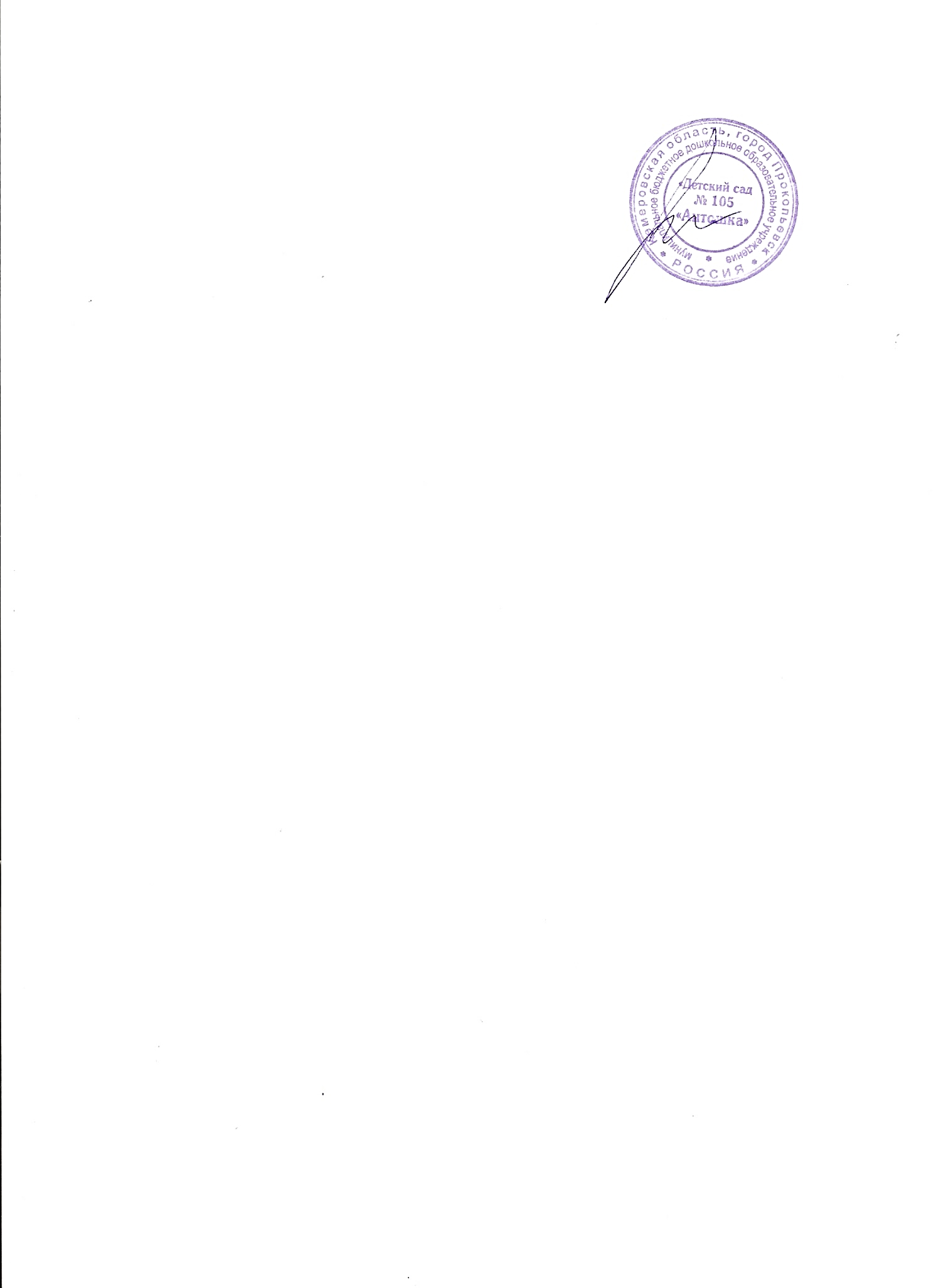 Заведующий МБДОУ «Детский сад № 105»__________________С.Н.Макарова Приказ №163 от 31.08.2022 годаПояснительная запискаПояснительная записка4Раздел I.   Целевые   ориентиры и   планируемые   результаты Программывоспитания.Раздел I.   Целевые   ориентиры и   планируемые   результаты Программывоспитания.Раздел I.   Целевые   ориентиры и   планируемые   результаты Программывоспитания.71.1.Цель Программы воспитанияЦель Программы воспитания71.2.Методологические основы и принципы построения Программы воспитания.Методологические основы и принципы построения Программы воспитания.101.2.1.1.2.1.	Уклад Детского сада и первой младшей группы «Петрушка»141.2.2.Воспитывающая среда Детского сада171.2.3.Общности (сообщества) Детского сада и группы «Петрушка» 171.2.4.Социокультурный контекст211.2.5.Деятельности и культурные практики в первой младшей группе «Петрушка» 231.3.1.3.Требования к планируемым результатам освоенияПрограммы воспитания271.3.1.Целевые	ориентиры	воспитательной	работы	первой младшей группы «Петрушка» 31Раздел II. Содержательный разделРаздел II. Содержательный разделРаздел II. Содержательный раздел332.1.Содержание воспитательной работы по направлениям развитияСодержание воспитательной работы по направлениям развития332.1.1.Патриотическое направление воспитания332.1.2.Социальное направление воспитания362.1.3.Познавательное направление воспитания372.1.4.Физическое и оздоровительное направление воспитания392.1.5.Трудовое направление воспитания432.1.6.Этико-эстетическое направление воспитания452.2.Особенности реализации воспитательного процессаОсобенности реализации воспитательного процесса482.3.Особенности	взаимодействия	педагогического	коллектива	с	семьямивоспитанников в процессе реализации Программы воспитанияОсобенности	взаимодействия	педагогического	коллектива	с	семьямивоспитанников в процессе реализации Программы воспитания51Раздел III. Организационный разделРаздел III. Организационный разделРаздел III. Организационный раздел563.1.Общие требования к условиям реализации Программы воспитанияОбщие требования к условиям реализации Программы воспитания563.2.Взаимодействия взрослого с детьми. События Детского садаВзаимодействия взрослого с детьми. События Детского сада583.3.Организация предметно – пространственной средыОрганизация предметно – пространственной среды593.4.Кадровое обеспечение воспитательного процессаКадровое обеспечение воспитательного процесса643.5.Нормативно-методическое обеспечение реализации Программы воспитанияНормативно-методическое обеспечение реализации Программы воспитания663.6.Особые	требования	к	условиям,	обеспечивающим	достижениепланируемых личностных результатов в работе с особыми категориями детейОсобые	требования	к	условиям,	обеспечивающим	достижениепланируемых личностных результатов в работе с особыми категориями детей673.7.Примерный календарный план воспитательной работыПримерный календарный план воспитательной работы71Основные понятия, используемые в ПрограммеОсновные понятия, используемые в ПрограммеОсновные понятия, используемые в Программе74НаправлениевоспитанияЦенностиПоказателиПатриотическоеРодина,природаПроявляющий	привязанность,	любовь	ксемье, близким, окружающему мируСоциальноеЧеловек, семья, дружба,сотрудничествоСпособный понять и принять, что такое«хорошо» и «плохо».Проявляющий интерес к другим детям и способный бесконфликтно играть рядом с ними.Проявляющий позицию «Я сам!». Доброжелательный,	проявляющий сочувствие, доброту.Испытывающий чувство удовольствия в случае одобрения и чувство огорчения в случае неодобрения со стороны взрослых. Способный		к	самостоятельным (свободным)	активным		действиям	в общении.Способный общаться с другими людьми с помощью	вербальных	и	невербальныхсредств общения.ПознавательноеЗнаниеПроявляющий интерес	к окружающемумиру	и	активность	в	поведении	и деятельности.Физическоеи оздоровительноеЗдоровьеВыполняющий	действия		по самообслуживанию:		моет	руки, самостоятельно ест, ложится спать и т.д.Стремящийся быть опрятным. Проявляющий	интерес	к	физической активности.Соблюдающий	элементарные	правила безопасности в быту, в Детском саду,на природе.ТрудовоеТрудПоддерживающий элементарный	порядокв окружающей обстановке.Стремящийся	помогать	взрослому в доступных действиях.Стремящийся	к	самостоятельности	всамообслуживании,	в	быту,	в	игре,	в продуктивных видах деятельности.Этико- эстетическоеКультура и красотаЭмоционально отзывчивый к красоте. Проявляющий		интерес	и	желание заниматься	продуктивными		видамидеятельности.Виды деятельностиФормыСодержание деятельностиСовместная деятельность с учетом видов деятельности по ФГОС ДО (п.2.7)На уровне ДОО: Праздник, в том	числе			спортивный Творческая						мастерская Литературная гостиная КВН Викторина							Конкурс Фестиваль		проектов			На уровне группы: Экскурсия, в том	числе			виртуальная Беседа		НОД			Социальная акция День добрых дел Игра (сюжетно-ролевая			игра, дидактическая) Мини-музей Проект					Литературная гостиная		Детский		досуг Просмотр мультипликационныхфильмов и видеороликов Театральная	гостиная Музыкальная гостинаяДеятельность		педагогов направлена на: - создание условий для воспитания у детей активной гражданской позиции,	гражданской ответственности, основанной			натрадиционных культурных, духовных и нравственных ценностях	российского общества; - развитие культурымежнациональногообщения; - формирование представлений о дружбе, равенстве, взаимопомощи народов; - воспитание уважительного отношения к национальному достоинству людей, их чувствам; - развитие правовой культуры детей; - формирование у детей патриотизма, чувства гордости за свою Родину; - формирование любви к культурному	наследиюсвоего народа;Индивидуальная деятельностьИгры Беседы- развитие у подрастающего поколения уважения к таким символам государства, как герб, флаг, гимн Российской Федерации, к историческим символам и памятникам Отечества.Социальное	направлениевоспитанияВиды деятельностиФормыСодержание деятельностиСовместная деятельность с учетом видов деятельности по ФГОС ДО (п.2.7)На	уровне			ДОО: Развлечения Праздники Проектная деятельность Квесты Мастер-классы На уровне группы: Проектная деятельность Беседы Игровые беседы с элементами движения Занятия Викторины Клубы КонструированиеТеатрализованная деятельность Дидактические игры Экскурсии Выставки ИсследовательскаяДеятельность Создание коллекций Коллективное делоДеятельность	педагога направлена на: -развитие интересов		детей, любознательности			и познавательной мотивации;-	формирование познавательных действий, становление сознания; - развитие воображения и творческой активности; - формирование первичных представлений о себе, других людях, объектах окружающего мира. - формированиепредставлений о свойствах и отношениях	объектов окружающего мира (форме, цвете, размере, материале, звучании, ритме, темпе, количестве, числе, части и целом, пространстве и времени, движении и покое, причинах и следствиях). - формированиепредставлений о малой родине и Отечестве, представлений	о социокультурных ценностях нашего народа, об отечественных традициях ипраздниках.Индивидуальная деятельностьБеседы Дидактические игры  Наблюдение	ЗаданияПроблемные	ситуации Обсуждение-	формирование представлений о планете Земля как общем доме людей, об особенностях еѐ природы, многообразиистран и народов мираВиды деятельностиФормыСодержание деятельностиСовместная деятельность с учетом видов деятельности ФГОС ДО (п. 2.7.)На уровне ДОО:Активный		отдых (праздники, развлечения, спортивные соревнования, подвижные игры, эстафеты, экскурсии, походы) в т.ч. с участием	родителей. Социально педагогические акции в т.ч. с участием родителей. Дни здоровья в т.ч. с участием родителей. На уровне группы: НОД Активный		отдых (праздники, развлечения, спортивные соревнования, подвижные игры, эстафеты, экскурсии, походы) в т.ч. с участием	родителей.Дидактические    игры    (з/сДеятельность	педагога направлена на:воспитание			культурно гигиенических навыков при приеме	пищи,		умывании, пользовании	предметами индивидуального назначения;воспитание у детей навыков самостоятельности в одевании и раздевании; умении	аккуратно складывать		одежду;застегивать	молнию,пуговицу,	завязывать шнурки; помогать друг другу;воспитание      уменияобращать внимание на свойнаправленность). Проекты в т.ч. с участием родителей. Беседы,	чтение художественнойлитературы. Физкультурно оздоровительныемероприятия в режиме дня (утренняя		гимнастика, корригирующая гимнастика, закаливающие процедуры, физминутки, физкультурные упражнения на прогулке). Просмотр и обсуждение видеоклипов, отрывков из мультфильмов. Реализация ДОП	физкультурно спортивной направленности (спортивно-технической;социально педагогической)внешний	вид;самостоятельно устранять беспорядок в одежде, в прическе,	пользуясь зеркалом, расческой;формирование	и закрепление у детей полезных	привычек, способствующих хорошему самочувствию, бодрому настроению и усвоению ценностей здорового образа жизни;развитие в детской среде культуры	здорового питания;создание условий для формирования навыковвыполнения	основных движений, удовлетворения потребности детей в двигательной активности;побуждение				детей		к проявлению				морально- волевых		качеств		при выполнении		физических упражнений, в подвижных играх,		эстафетах			и соревнованиях: настойчивости							в преодолении			трудностей при		достижении	цели, взаимопомощи,сотрудничества, ответственности;выделение в группе компонентов	(центров) развивающей предметно- пространственной среды для размещения		игровогоматериала,		пособий, инвентаря для организации двигательной активности, становления	ценностейЗОЖ;Индивидуальная деятельностьБеседы, игры упражнения, дидактические игры (з/с направленность)внешний	вид;самостоятельно устранять беспорядок в одежде, в прическе,	пользуясь зеркалом, расческой;формирование	и закрепление у детей полезных	привычек, способствующих хорошему самочувствию, бодрому настроению и усвоению ценностей здорового образа жизни;развитие в детской среде культуры	здорового питания;создание условий для формирования навыковвыполнения	основных движений, удовлетворения потребности детей в двигательной активности;побуждение				детей		к проявлению				морально- волевых		качеств		при выполнении		физических упражнений, в подвижных играх,		эстафетах			и соревнованиях: настойчивости							в преодолении			трудностей при		достижении	цели, взаимопомощи,сотрудничества, ответственности;выделение в группе компонентов	(центров) развивающей предметно- пространственной среды для размещения		игровогоматериала,		пособий, инвентаря для организации двигательной активности, становления	ценностейЗОЖ;- организацию совместно со спортивнымиучреждениями, детскими садами города, района спортивных мероприятий,соревнований.Совместная деятельность сНа уровне ДОО: Досуги,На основе п.2.1 ООП ДО и вучетом видов деятельностиразвлечения, экологическиесоответствии со Стратегийпо ФГОС ДО (п.2.7)праздники. Социальныеразвития и воспитания в РФакции День добрый делдеятельность	педагоговФестиваль проектов Квест-направлена на: - развитие уигры Спектакли Конкурсыдетей	экологическойВыставкикультуры,	бережногоНа уровне группы:отношения к родной земле,Ситуации общения иприродным	богатствамнакопления положительногоРоссии;	-	воспитаниесоциально-эмоциональногочувства ответственности заопыта Экскурсии, в томсостояние	природныхчисле виртуальныересурсов, умений и навыковЭкологическая тропаразумногоТуристические походы НОДприродопользования,Социальные акциинетерпимого	отношения	кПроектно-тематическаядействиям,	приносящимдеятельность День добрыхвред	экологии	-	надел Опыты и экспериментыпонимание	значенияИгры (дидактические,природы в жизни человека иролевые, словесные)формирование	бережногоДетский досуг, развлечениеотношения к окружающемуКонкурсы Выставкимиру,	умение	видетьПросмотр презентаций,красоту	природы,видеофильмов,чувствовать себя ее частью.видеороликов о природе-	на	воспитаниеМини-музеи (коллекции)эмоционального, бережногоРабота юных блогеровотношение к растительномуи животному миру, умениесопереживать им как живымсуществам, наблюдать за ихжизнью	и	желаниезащищать	их.	-	наформирование, закреплениеи	обобщение	правилэкологически грамотного ибезопасного	для	здоровьячеловека	поведения	вприроде и в быту.Индивидуальная деятельностьИгры	(дидактические, словесные,		сюжетные, компьютерные) Задания, поручение Беседына воспитание бережного отношения к вещам, знать об	их	вторичном использовании. Приобщение к участию совместно со взрослыми		вприродоохраннойдеятельности, доступной для дошкольного возраста. - на воспитание чувства преодоленияпотребительского отношения	к	природе, формирование потребности и желания жить в гармониис ней.Виды деятельностиФормыСодержание деятельностиСовместная деятельность сНа уровне ДОО: ИгровойДеятельность	педагоговучетом видов деятельностичемпионат	по	раннейнаправлена на: - воспитаниепо ФГОС ДО ( п.2.7)профориентации Квест-игрыу детей уважения к труду иПраздник	Творческаялюдям	труда,	трудовыммастерская	Литературнаядостижениям;	-гостиная	Субботник	КВНформирование	у	детейВикторина	Конкурспотребности	трудиться,Фестиваль проектовдобросовестного,На	уровне	группы:ответственного	иЭкскурсия,	в	том	числетворческого	отношения	квиртуальная	Беседа	НОДразным	видам	трудовойИгра	(сюжетно-ролеваядеятельности,	включаяигра, дидактическая) Мини-обучение	и	выполнениемузей о профессиях Проектдомашних обязанностей;   -Литературная	гостинаяформирование	позитивныхРазвлечение	Просмотрустановок	к	различныммультипликационныхвидам труда и творчества -фильмов и видеороликовразвитие	навыковИндивидуальнаяБеседа	Играсовместной работы, умениядеятельностьИндивидуальное поручениеработать	самостоятельно,мобилизуя	необходимыересурсы,	правильнооценивая			смысл			и последствия								своих действий;	-		становление самостоятельности, целенаправленности			и саморегуляции собственных действий;		-				содействия профессиональному самоопределению, приобщения					детей			к социально							значимой деятельности								дляосмысленного	выборапрофессии.Виды деятельностиФормыСодержание деятельностиСовместная деятельность сНа уровне ДОО:Деятельность	педагогаучетом видов деятельностиФольклорные праздникинаправлена на: - привитиепо ФГОС ДО (п.2.7)Физкультурные иинтереса	и	любви	кспортивные досугинародному	творчеству,Организация выставокнациональномуКонкурсыприкладному	искусству,Социальные акциинародным	промыслам	иКружковая работаремѐслам,	обычаям	иНа уровне группы:традициямСитуации общения-	воспитание	уважения	кНОДкультуре своего народа; -Тематические проектыприобщение	кИгры БеседаобщечеловеческимЧХЛценностям; - формированиеРассматриваниеинтереса к родному городу,Проблемная ситуацияегоПедагогическая ситуациядостопримечательностям,Наблюдениесобытиям	прошлого	иЭкскурсиянастоящего;	-	развитиеПраздники досугиэмоциональнойПросмотр и анализотзывчивости	на	красотумультфильмов,природы	и	архитектурывидеофильмов Созданиесвоей	малой	родины;	-коллекций Организациястановление	желаниявыставок Слушание музыкипринять	участие	вИндивидуальнаяИгратрадициях	города	идеятельностьБеседагорожан,	социальныхРассматриваниеакциях,	связанных	сПроблемная ситуацияисторико-патриотическимиПедагогическая ситуациясобытиями жизни города; -Наблюдениеразвитие чувства гордости,Поручение и заданиебережного	отношения	кОбсуждениеродному	городу;	-воспитание	уважения	кзнаменитым	горожанампрошлого и современностичерез	ознакомление	с	ихжизнью	и	творчеством;	-формированиеэмоционального отклика насвоеобразие	произведенийустного				народного творчества,		богатство	и красочность			народного языка;	-		воспитание нравственных, патриотических		чувств;		- формирование положительного отклика на народную		декоративную роспись, промыслы;- приобщение ко всем видам национального искусства: сказки, музыка, пляски; - воспитание интереса к народному искусству, его необходимости и ценности, уважение к труду и талантумастеровНаправления воспитанияВиды деятельностиФормы деятельности с родителями (законными представителями) в процессе воспитательнойработыПатриотическоеСовместная деятельность с детьми и родителями (законнымипредставителями)Индивидуальнаядеятельность с родителями (законнымипредставителями)Совместныедетскородительские мероприятия	в		различных формах:					конкурсы, спортивные и музыкальные мероприятия,		флешмобы, выставки.						рисунков, поделок,	фотовыставки	и др..Тематические творческие проекты совместные с детьми.Подбор познавательных статей из истории города, области, экскурсии с фотокамерой, видеосъемкой.Индивидуальные и коллективныеконсультации.СоциальноеСовместная деятельность с детьми и родителями (законнымипредставителями)Индивидуальнаядеятельность с родителями (законнымипредставителями)АнкетированиеИндивидуальные	и коллективные консультации, в том числе специалистов	(педагога- психолога,		учителя- логопеда)Семинары-практикумы, родительские гостиные, тренинги.Тематические творческие проекты совместные с детьмиПраздники, досуги.Дни открытых дверейПознавательноеСовместная деятельность сдетьми	и	родителями1.Совместные	досуги	имероприятия	(мастер-(законнымипредставителями)Индивидуальнаядеятельность с родителями (законнымипредставителями)классы,	родительские конференции, ―круглый стол‖         и         др.);         2.Ознакомление родителей (законных представителей) с деятельностью детей. 3. Открытые мероприятия с детьми для родителей (законных представителей).4. Создание тематических выставок при участии родителей	(законных представителей).		5.Тематические	творческие проекты	совместные	сдетьмиФизическоеСовместная деятельность с детьми и родителями (законнымипредставителями)Индивидуальнаядеятельность с родителями (законнымипредставителями)1.	Анкетирование, определение		путейулучшения				здоровья каждого		ребѐнка		(в	том числе	с			применением дистанционных образовательных технологий); 2. Спортивные и				закаливающие мероприятия						для укрепления			здоровья		и снижения			заболеваемости детей в ДОУ и семье.Коллективные		и индивидуальные консультации по пропаганде здорового	образа	жизни среди родителей (законных представителей).Санитарно-просветительская и медико- педагогическая помощь семьям	с		учѐтом преобладающих запросов родителей		(законных представителей) на основе связи     Детского     сада     смед.учреждениями.ТрудовоеСовместная деятельность с1.Коллективные	идетьми	и	родителями (законнымипредставителями)Индивидуальнаядеятельность с родителями (законнымипредставителями)индивидуальные консультации.Совместные субботники.Дни открытых дверей.Тематические творческие проекты совместные с детьми.Мастер-классы, творческие мастерские.Совместный труд родителей	(законных представителей) и детей при подготовке к массовымпраздникам.Этико-эстетическоеСовместная деятельность с детьми и родителями (законнымипредставителями)Индивидуальнаядеятельность с родителями (законнымипредставителями)Совместная организация выставок произведений искусства (декоративно- прикладного) с целью обогащения	этико- эстетических представлений детей.Анкетирование родителей (законных представителей) с целью изучения их представлений	об эстетическом воспитании детей.Проведение праздников, досугов, литературных и музыкальных вечеров с привлечением родителей (законных представителей).Консультации для родителей	(законных представителей) по этико- эстетическому воспитанию дошкольников.Тематические творческие проекты совместные с детьми№п/пШагОформление1.Определить ценностно- смысловое наполнениежизнедеятельности ДетскогосадаУстав ДОО, локальные акты, правила поведения для детей и взрослых, внутренняя символика.2Отразить сформулированное ценностно-смысловое наполнениеВо всех форматахжизнедеятельности Детского сада и первой младшей группы «Петрушка»:специфику организации видов деятельности;обустройство развивающей предметно- пространственной среды; организацию режима дня; разработку традиций и ритуалов Детского сада;праздники и мероприятия.ООП ДО, АОП ДО и Программа воспитания.3Обеспечить принятие всеми участниками образовательных отношений уклада Детского сада первой младшей группы «Петрушка». Требования к кадровому составу и профессиональной подготовке сотрудников.Взаимодействие Детского сада с семьями воспитанников.Социальное партнерство Детского сада с социальным окружением.Договоры и локальные нормативные акты.производителей.Игрушки,материалы	и	оборудование	должнысоответствоватьвозрастнымзадачам	воспитания	детей	дошкольноговозраста.Сроки проведенияВозрастные группыСроки проведенияМладшая группаСентябрьРазвлечение (День рождения группы)СентябрьКонкурс – выставка детско-родительского творчества «Дары осени»ОктябрьПраздник «Осинины»НоябрьТематическая беседа «Моя семья – моё богатство»Ноябрь«Неделя здоровья» - физкультурно-оздоровительные досуги с участием родителейДекабрь«Новогодний «Адвент-календарь» (включает: день добрых дел, поздравительная открытка своими руками, благотворительная акция «Подарок малышу» и др.)Декабрь«Новогодний переполох» (конкурс на лучшее оформление групп к празднику)ДекабрьПраздник «Новогодняя сказка»Январь Зимние забавы, игры «Зима снежная»ФевральФотовыставка «Вместе с папой!»ФевральРазвлечение «Сильные ребята»Февраль«Неделя здоровья» - физкультурно-оздоровительные досуги с участием родителейМартФотовыставка «Вместе с мамой!»МартРазвлечение «Добрая мама»Проект «Огород на окне»Апрель«Млечный путь, кометы и метеориты» (выставка детско-родительских работ, посвящённая Дню космонавтики)АпрельКонкурс листовок «Берегите зелёную планету!» (детско-родительский конкурс листовок)АпрельПроект «Театральная неделя»Май Акция «Весна Победы» (в рамках акции пройдут: бессмертный полк, георгиевская ленточка, вечный огонь, окна Победы и др.)Май «Я пишу тебе с войны» (выставка рисунков детско-родительского творчества, посвящённая Великой Победе в ВОВ 1941-45гг.)ИюньФестиваль «Город мастеров» (посвящённый дню защиты детей!)ИюньТеатральная студия «Сказка в гости к нам пришла!»ИюньВсероссийская акция «Минута молчания!»ИюльДосуг «Добрые друзья»ИюльРазвлечение «В ночь на Ивана Купала»ИюльЭкспериментально-исследовательская деятельность «Мир вокруг нас»АвгустСпортивные игры «Весёлые старты»АвгустКонкурс мини-музеев «Профессии Кузбасса»АвгустМини-фестиваль «Прокопьевск – город будущего»